COMISIÓN PERMANENTE DE PRESUPUESTO, PATRIMONIO ESTATAL Y MUNICIPAL. DIPUTADOS: VÍCTOR MERARI SÁNCHEZ ROCA, LIZZETE JANICE ESCOBEDO SALAZAR, ROSA ADRIANA DÍAZ LIZAMA, LILA ROSA FRÍAS CASTILLO, MIRTHEA DEL ROSARIO ARJONA MARTÍN, WARNEL MAY ESCOBAR, MARÍA DE LOS MILAGROS ROMERO BASTARRACHEA, LETICIA GABRIELA EUÁN MIS Y MARCOS NICOLÁS RODRÍGUEZ RUZ. - - - - - - - - - - - - - - - H. CONGRESO DEL ESTADO:En sesión ordinaria de pleno de fecha 26 de noviembre del año en curso, se turnó a esta Comisión Permanente de Presupuesto, Patrimonio Estatal y Municipal, para su estudio, análisis y dictamen la iniciativa de Ley de Ingresos Estado de Yucatán para el Ejercicio Fiscal 2021, suscrita por los ciudadanos Mauricio Vila Dosal y María Dolores Fritz Sierra, Gobernador Constitucional y Secretaria General de Gobierno, ambos funcionarios del estado de Yucatán, respectivamente.Las diputadas y diputados integrantes de esta comisión permanente, en los trabajos de estudio y análisis de la iniciativa mencionada, tomamos en consideración los siguientes, A N T E C E D E N T E S:PRIMERO. En fecha 25 de noviembre del año en curso, fue presentada ante esta soberanía la iniciativa para modificar la Ley General de Hacienda del Estado de Yucatán, suscrita por los ciudadanos Mauricio Vila Dosal y María Dolores Fritz Sierra, Gobernador Constitucional y Secretaria General de Gobierno, ambos funcionarios del estado de Yucatán, respectivamente.Esta iniciativa fue presentada en ejercicio de la facultad que confiere el artículo 35, fracción II, de la Constitución Política del Estado de Yucatán, precepto que faculta al Gobernador del Estado para iniciar leyes y decretos. La iniciativa en comento, en la parte correspondiente a la exposición de motivos, se expresó lo siguiente:“La iniciativa para expedir la Ley de Ingresos del Estado de Yucatán tiene por objeto establecer los recursos que el estado, a través de diferentes rubros, estima percibir durante cierto ejercicio fiscal. Es importante mencionar que esta iniciativa se presenta considerando el contexto actual económico y de salud que la emergencia sanitaria, generada por el virus SARS-CoV-2, causante de la enfermedad COVID-19, ha ocasionado a nivel mundial. La importancia de la presente iniciativa radica en que la correcta determinación de los ingresos del ejercicio permite crear un balance presupuestario entre los ingresos y los gastos previstos en el Presupuesto de Egresos del Gobierno del Estado de Yucatán para el Ejercicio Fiscal 2021.En este sentido, el proyecto de iniciativa que se somete a consideración constituye el instrumento jurídico que, en coordinación con las demás leyes tributarias federales y locales, establece la forma en la que el estado percibirá ingresos públicos durante el año 2021, para cumplir con sus funciones y garantizar la continuación de bienes y servicios necesarios para los yucatecos.El proyecto de iniciativa está elaborado conforme a lo establecido en la Ley General de Hacienda del Estado de Yucatán, la Ley de Planeación para el Desarrollo del Estado de Yucatán, la Ley de Coordinación Fiscal federal y estatal, la Ley General de Contabilidad Gubernamental, la Ley de Disciplina Financiera de las Entidades Federativas y los Municipios, la Ley del Presupuesto y Contabilidad Gubernamental del Estado de Yucatán, y la normativa emitida por el Consejo Nacional de Armonización Contable.Asimismo, para los cálculos, proyecciones y riesgos relevantes de las finanzas públicas correspondientes, se tomaron en consideración, entre otras variables, las establecidas en los Criterios Generales de Política Económica, presentados en el Paquete Económico 2021, para la Iniciativa de Ley de Ingresos y el Proyecto de Presupuesto de Egresos de la Federación, ambos correspondientes al Ejercicio Fiscal 2021.…I.1.2. Situación económica derivada de la pandemia por COVID-19Los impactos económicos de esta crisis sanitaria se pueden considerar sin precedentes. En efecto, el Fondo Monetario Internacional, en adelante FMI, estima que, derivado del surgimiento de la enfermedad COVID-19 y las medidas que se tienen qué tomar para proteger lo más importante, que es la salud humana, el mundo enfrentará las peores consecuencias económicas desde la Gran Depresión.Esta situación también se refleja en el estado al observar una disminución en la oferta y demanda de bienes y servicios, lo cual, a su vez, impacta negativamente en la recaudación de ingresos, ya que esta se encuentra estrechamente vinculada con la actividad económica. En particular, las haciendas de los gobiernos locales con economías sustentadas en una alta participación de servicios turísticos han registrado las caídas más importantes.A pesar de esta situación, el Ejecutivo estatal, poniendo siempre en primer lugar a los yucatecos, tomó acciones para apoyar a la ciudadanía y contrarrestar la desaceleración económica, mediante la implementación del Plan Estatal para Impulsar la Economía, los Empleos y la Salud. Como resultado de todo lo anterior, hubo fuentes de recaudación que presentaron una disminución considerable durante el ejercicio 2020, por ejemplo:I. Derechos por servicios que presta la Secretaría de Seguridad Pública, destacando el impacto de la suspensión del reemplacamiento vehicular, el cual se pospuso hasta el ejercicio fiscal 2022.II. Derechos por el uso de bienes del estado que operen como paradores turísticos en zonas arqueológicas y turísticas.III. Impuestos y derechos sobre loterías, rifas, juegos, concursos y otras actividades del mismo giro.IV. Impuestos sobre la producción, el consumo y las transacciones.V. Impuesto cedular y sobre hospedaje.VI. Incentivos derivados de la colaboración fiscal, vinculados a la actividad del Sistema de Administración Tributaria en el estado.La relación de la disminución de las de fuentes de recaudación y la implementación de medidas para apoyar a la población en este momento de necesidad, revela la postura hombro con hombro que el Gobierno del estado mantiene con los yucatecos.Por este motivo, el Gobierno del estado implementó una serie de estímulos fiscales. Entre los más relevantes para mitigar el impacto económico en la ciudadanía durante este tiempo de la pandemia por la enfermedad COVID-19, se encuentran los siguientes:I. Impuesto sobre la nómina: se otorgó un estímulo fiscal del 50% sobre lo causado durante los meses de marzo y abril. Además, el 50% restante se puede pagar diferido de julio a diciembre de 2020.II. Impuesto sobre hospedaje: se otorgó un estímulo fiscal del 100% sobre lo causado en los meses de marzo, abril, mayo y junio de 2020.III. Impuesto cedular sobre la obtención de ingresos por actividades empresariales: se otorgó un estímulo fiscal del 100% sobre lo causado en los meses de marzo y abril de 2020.IV. Impuesto sobre el ejercicio profesional: se otorgó un estímulo fiscal del 100% sobre lo causado en los meses de marzo y abril de 2020.Tales estímulos, entre otras acciones encaminadas a generar un contrapeso ante este panorama durante el ejercicio fiscal 2020, se otorgaron en el marco de una serie de esfuerzos por parte del Gobierno del estado para obtener mayores recursos, destacando las estrategias de recaudación y gestión de fondos federales.Es relevante destacar que las decisiones tomadas en relación con la pandemia de la COVID-19 consideran, al menos, dos elementos: la capacidad hospitalaria y el número de casos de contagios; asimismo, buscan establecer con claridad los parámetros que servirán para proyectar una apertura económica gradual, contemplando medidas sanitarias que permitan una recuperación que minimice el riesgo de contraer la enfermedad COVID-19 para la población, en general.Por este motivo, es indispensable que se valoren las medidas necesarias para que la economía de Yucatán regrese a los niveles de crecimiento observados en los años anteriores, y propiciar un programa fuerte de inversión en infraestructura productiva, además de mantener los niveles de inversión extranjera, así como programas de empleo temporal.…V. Riesgos relevantes para las finanzas públicasEn cumplimiento de lo establecido en el artículo 5, fracción III, de la Ley de Disciplina Financiera de las Entidades Federativas y los Municipios, y en el artículo 20, fracción III, de La Ley del Presupuesto y Contabilidad Gubernamental del Estado de Yucatán, se presentan los principales riesgos que se detectan para los ingresos que estima percibir el estado en 2021:I. Continuidad de la pandemia ocasionada por el virus SARS-CoV-2 y su aparejada desaceleración económica. Existe una relación directa entre la actividad económica del país y los ingresos federales y locales tributarios, por lo que un menor dinamismo en la economía se traduce en menores ingresos, tanto federales como locales. En cuanto a los ingresos federales, se traslada directamente en una reducción de los ingresos que reciben las entidades federativas vía participaciones federales. Por lo que corresponde a los ingresos locales, disminuiría la recaudación local directa. En este sentido, el Gobierno del estado ha apoyado las iniciativas complementarias de la Secretaría de Hacienda y Crédito Público para potenciar los fondos de estabilización ante la caída de ingresos por participaciones. Asimismo, se dará seguimiento a los procedimientos establecidos en los mecanismos de compensación, así como a las alternativas que prevén para compensar plenamente los ingresos establecidos en el paquete fiscal de la federación para el ejercicio fiscal 2021.Conforme a las Perspectivas de la Economía Mundial del FMI, actualizadas a octubre de 2020 para México, se prevé para este año una caída del PIB del 9% y una estimación de crecimiento para 2021 de 3.5%; sin embargo, en su proyección anterior se establecía 3.3%, lo que tendría como consecuencia la pérdida de millones de empleos, el cierre de empresas y un incremento en la pobreza. Dadas estas condiciones, se puede considerar que los índices de inseguridad también tendrían un incremento.II. Ajustes a las participaciones por el cálculo del coeficiente de participaciones 2021. El coeficiente definitivo aplicado para la distribución de recursos del Fondo General de Participaciones para 2021 se modifica en función de los resultados publicados en las Cuentas Públicas 2020 de los gobiernos de los estados. Ante la coyuntura económica descrita, los impactos en la recaudación local y la actividad económica en cada estado han sido diferentes. En este sentido, es posible que los ajustes puedan repercutir en cambios significativos en los coeficientes estatales. La política de ingresos incluye la posibilidad de fortalecer los esfuerzos recaudatorios que permitan recuperar la trayectoria hasta antes de la desaceleración económica causada por la crisis sanitaria.III. Modificaciones fiscales y presupuestales del Gobierno federal. Este riesgo que se ha venido materializando desde 2014, ha afectado principalmente a los recursos que operan las entidades federativas a través de la firma de convenios de colaboración con la federación. Sin embargo, ante diversos señalamientos de la nueva administración federal, existe incertidumbre sobre si habrá cambios significativos en el marco fiscal vigente o en los programas federales que actualmente existen. El Gobierno del estado ha seguido la estrategia de gestionar y dar cumplimiento a los requisitos para la firma de convenios para la obtención de recursos. En este sentido, el paquete económico 2021 propuesto al H. Congreso ha estimado los ingresos únicamente de aquellos convenios para los que se asignaron recursos en el Presupuesto de Egresos de la Federación 2021.IV. Modificación a la tasa de referencia. Los impactos negativos en la actividad económica mundial y nacional implicarán cambios en la política monetaria en función del desempeño de los mercados financieros internacionales. Las políticas monetarias expansivas generarán presiones a las tasas de interés de referencia fijadas por el Banco Central. Esta situación podría presentarse en el año 2021, con lo que las entidades federativas enfrentarían un mayor costo del servicio de la deuda y condiciones menos favorables para acceder o reestructurar los financiamientos. El paquete económico 2021 ha estimado recursos para la posible contratación de coberturas que permitan mitigar adecuadamente y sin incurrir en costos onerosos, en función de la conveniencia que se presente en los mercados financieros. V. Ocurrencia de un desastre natural. Tomando como base la constante de fenómenos hidrometeorológicos durante el año 2020, es importante también considerar la posibilidad de ocurrencia durante el 2021 de este tipo de fenómenos en el estado. Sobre esto, se considera la atención extraordinaria en caso de que sobrevenga un meteoro con más fuerza sobre el estado y la desaceleración económica que esto conlleva. El Gobierno del estado ha previsto y aportado al FAED los recursos conforme al mecanismo establecido en el marco normativo. Adicionalmente, conforme a lo señalado por el Gobierno federal, se realizarán las gestiones necesarias para recibir recursos que permitan hacer frente a las necesidades de recursos derivados de la materialización de un evento de dicha naturaleza.Ante la diversidad de riesgos económicos, la estrategia principal con la que cuenta el Gobierno del estado es el fortalecimiento de los ingresos propios que dependen directamente de su accionar, sin embargo, esto puede ser insuficiente en el caso de una disminución real de las participaciones federales.Asimismo, se plantea como estrategia el fortalecimiento del trabajo conjunto y la coordinación fiscal con los órdenes de gobierno federal y municipal, con la finalidad de implementar acciones que permitan incrementar los ingresos de las Haciendas públicas.Este accionar, además, se basa en hacer más eficiente el quehacer fiscal del estado, a través de brindar las condiciones óptimas para el debido cumplimiento de las obligaciones de la ciudadanía, ampliando la base de contribuyentes, logrando con ello potenciar la recaudación para la atención de necesidades y preservación de la economía de las familias yucatecas…”SEGUNDO. Como se hizo referencia, en sesión ordinaria de fecha 26 de noviembre del año en curso, se turnó la iniciativa antes citada a esta comisión dictaminadora; posteriormente el 27 de noviembre del año en curso, fue remitido mediante oficio a las diputadas y diputados integrantes de esta comisión para su debido análisis, estudio y dictamen respectivo. TERCERO. Es preciso mencionar, que el 30 de noviembre del año en curso y con fundamento en los artículos 10 bis y 10 quater de la Ley de Gobierno del Poder Legislativo del Estado de Yucatán, como parte de la implementación del parlamento abierto, se solicitó abrir un micrositio en la página web de este congreso estatal, en donde se ponga a disposición de la ciudadanía yucateca todo lo concerniente al paquete fiscal estatal correspondiente al ejercicio fiscal 2021.CUARTO. De igual forma, y de común acuerdo entre los que integramos esta comisión permanente, coincidimos en invitar a comparecer ante esta misma a diversos funcionarios del Estado, a efecto de ahondar y precisar algunas dudas generadas con respecto al análisis del paquete fiscal estatal, en ese sentido el día jueves 10 de diciembre del año en curso, se llevó a cabo la comparecencia de los funcionarios estatales de la Secretaría General de Gobierno Abog. María Dolores Fritz Sierra, de la Secretaría de Administración y Finanzas Mtra. Olga Rosas Moya, de la Agencia de Administración Fiscal de Yucatán C.P. Juan Carlos Rosel Flores, y del Instituto de Seguridad Jurídica Patrimonial de Yucatán Ing. Heide Joaquín Zetina Rodríguez, quienes de manera puntual tuvieron a bien exponer lo conducente; así como de contestar las dudas generadas por las diputadas y diputados.Con base en los antecedentes mencionados, las diputadas y diputados integrantes de esta comisión permanente, realizamos la siguiente,E X P O S I C I Ó N     D E     M O T I V O S:PRIMERA. La iniciativa en estudio, fue presentada en ejercicio de la facultad que le concede al Poder Ejecutivo del Estado el artículo 35 fracción II de la Constitución Política del Estado de Yucatán, con relación con lo dispuesto por el artículo 30 fracción VI primer párrafo, y en cumplimiento de lo establecido por el artículo 55 fracción XIV primer párrafo del mismo ordenamiento legal.Asimismo, el contenido de la iniciativa en turno, se estima que este cuerpo colegiado es competente para dictaminarla, según lo establecido el artículo 43, fracción IV, inciso a), de la Ley de Gobierno del Poder Legislativo del Estado de Yucatán, toda vez que las adecuaciones legales propuestas versan sobre asuntos relacionados en materia fiscal y hacendaria. En tal contexto, la comisión dictaminadora se encuentra facultada constitucionalmente para entrar al estudio, en términos del artículo 31, fracción IV, de la carta magna, cuya esencia señala la obligación de todos los mexicanos para contribuir al gasto público en los tres órdenes de gobierno de una manera proporcional y equitativa. SEGUNDA. La propuesta de Ley de Ingresos del Estado de Yucatán para el Ejercicio Fiscal 2021, que se somete a consideración se constituye como el instrumento jurídico que, en coordinación con las demás leyes tributarias federales y locales, establece la forma en la que el estado percibirá ingresos públicos durante el año previsto, para cumplir con sus funciones y garantizar la continuación de bienes y servicios necesarios para los yucatecos.En ese sentido, no podemos perder de vista que esta iniciativa de ley se presenta considerando el contexto actual económico y de salud que la emergencia sanitaria, generada por el virus SARS-CoV-2, causante de la enfermedad COVID-19, ha ocasionado, el cual, desde inicios del año 2020, la Organización Mundial de la Salud (OMS), observó el brote, los avances y la propagación del nuevo virus, como una situación emergente nueva y poco conocida, y por los niveles alarmantes de propagación de la enfermedad y por su gravedad, el 11 de marzo de 2020, se tuvo que declarar el brote del nuevo coronavirus como una pandemia que, hasta el día de hoy, se mantiene como una emergencia sanitaria a nivel mundial.En el Estado fue el 26 de marzo de 2020, cuando se publicó en el Diario Oficial del Gobierno del Estado de Yucatán el Decreto 195/2020 por el que se emite la declaratoria de emergencia con motivo del alto riesgo generado por la pandemia de COVID-19 (coronavirus).En ese sentido desde marzo del presente año, el impacto económico de esta crisis sanitaria se puede considerar sin precedentes. Ya que, derivado del surgimiento de la enfermedad COVID-19 y las medidas que se tienen que tomar para proteger lo más importante, que es la salud humana, está representando considerables mermas económicas para el Estado, ya que también ha impactado negativamente en la recaudación de ingresos, al constatarse una evidente disminución en la oferta y demanda de bienes y servicios por parte del Estado, ya que esta se encuentra estrechamente vinculada con la actividad económica. Aunado a ello, Yucatán es unos de los Estados cuyo economía  tiene como uno de los principales sustentos la oferta de servicios turísticos, los cuales derivado de la pandemia se han visto muy afectados ya que han registrado caídas considerables sobre este rubro.Así como también, se presentó una disminución considerable en la recaudación de ingresos durante el ejercicio 2020 en el cobro por ejemplo de derechos por servicios que presta la Secretaría de Seguridad Pública, destacando el impacto de la suspensión del reemplacamiento vehicular, el cual se pospuso hasta el ejercicio fiscal 2022, el cobro por derechos por el uso de bienes del estado que operen como paradores turísticos en zonas arqueológicas y turísticas, el impuesto cedular y sobre hospedaje, entre otros.Además, no hay que perder de vista que durante el año 2020, el Estado ha sido azotado por fenómenos naturales de alto impacto que han dejado graves resultados en diversas zonas del territorio yucateco, al menos tres fenómenos hidrometeorológicos la tormenta tropical Cristóbal, la tormenta tropical Gamma y el huracán Delta, han dañado el patrimonio de la población en Yucatán durante este año 2020. Bajo ese contexto, es importante valorar todos los antecedentes de este año, y así procurar prever las medidas necesarias para que la economía de Yucatán se estabilice de poco a poco, anteponiendo siempre a los yucatecos, buscando las medidas y acciones en favor de la ciudadanía y contrarreste los efectos negativos económicos, y que permitan equilibrar e impulsar los empleos y por supuesto la salud. TERCERA. En este sentido, el Titular del Poder Ejecutivo del Estado, en ejercicio de las facultades que la normatividad correspondiente le marca, presentó en tiempo y forma la iniciativa de la Ley de Ingresos del Estado de Yucatán para el Ejercicio Fiscal 2021, tal y como se ha dejado claro anteriormente, una ley fuera de lo habitualmente acostumbrado, por las diferentes repercusiones que conlleva a causa de la pandemia en la que actualmente nos encontramos. 	A través de esta ley de ingresos 2021, se establecerá los recursos que el Estado, a través de los diferentes rubros, tiene la expectativa de percibir para tal ejercicio fiscal. La determinación de los ingresos permitirá crear un balance presupuestario entre los ingresos y los egresos previstos en el Presupuesto de Egresos del Gobierno del Estado de Yucatán para el Ejercicio Fiscal 2021.Cabe señalar que como se desprende de la  iniciativa, el proyecto de Ley de Ingresos del Estado de Yucatán para el Ejercicio Fiscal 2021 está elaborado con base en lo establecido en la Ley General de Hacienda del Estado de Yucatán, la Ley de Planeación para el Desarrollo del Estado de Yucatán, la Ley de Coordinación Fiscal federal y estatal, la Ley General de Contabilidad Gubernamental, la Ley de Disciplina Financiera de las Entidades Federativas y los Municipios, la Ley del Presupuesto y Contabilidad Gubernamental del Estado de Yucatán, y la normativa emitida por el Consejo Nacional de Armonización Contable.Por ello, tal y como se desprende de la iniciativa, se señala que el Gobierno del Estado, considerando que durante el año 2021, la ciudadanía aún se enfrentará a la pandemia de la enfermedad COVID-19, entonces no prevé la implementación de nuevos impuestos, ni productos, ni aprovechamientos. Sin embargo, por cuestiones de eficiencia y mejoramiento en la prestación de bienes y servicios a la ciudadanía, se adicionan ciertos derechos por los servicios que presta la Dirección del Catastro, correspondiendo a la localización del predio para planos topográficos y la diligencia de verificación en relación con las medidas del predio; en ambos casos, el derecho por ese servicio se mantiene. Conjuntamente, se adiciona un derecho por el servicio de los trabajos de investigación y análisis documental de la información del Catastro y Registro Público de la Propiedad del Instituto de Seguridad Jurídica Patrimonial de Yucatán, cuando se requiera ubicar un predio. Sobre esa misma vertiente, por lo que corresponde a los derechos por los servicios que presta la Secretaría de Desarrollo Sustentable, se derogan cinco derechos y, al mismo tiempo, se establecen cinco derechos adicionales relacionados con la licencia ambiental única, cabe recalcar que estos derechos que se pretenden adicionar se comenzarán a cobrar a partir de que se legisle la normatividad correspondiente, la cual aún se encuentra en proceso legislativo.De manera general, en materia de derechos, con el propósito de contrarrestar la importante caída de los ingresos locales del estado en 2020 y poder atender las necesidades de los yucatecos durante el año 2021, se incrementan de un .5 a 1.5 unidades de medida de actualización ciertos derechos, únicamente para el efecto de actualizar los costos reales de ejecución. Bajo este tenor, es importante mencionar que lo anterior encuentra fundamento en el artículo 31 fracción IV de la Constitución Política de los Estados Unidos Mexicanos, así como en el artículo 3 de la Carta Magna, en donde se establece la obligación de los mexicanos a contribuir para los gastos públicos en el Estado en que residan, de manera proporcional y equitativa que dispongan las leyes respectivas.En ese sentido de la normatividad expuesta, se derivan fundamentalmente los principios de justicia fiscal o tributaria, mismos que se deben ceñir a todas las contribuciones, teniendo en cuenta los principios de generalidad, obligatoriedad, proporcionalidad, equidad y legalidad tributaria.Por tanto es en la ley de ingresos, el instrumento jurídico a través del cual se establece la forma en la que el estado va a percibir ingresos públicos, al establecer los montos y formas para cobrar impuestos, derechos y todas las diversas formas con las que el gobierno se hace de recursos para cumplir con sus funciones y garantizar el desarrollo económico y funcionamiento del estado, tomando en consideración las circunstancias en las que se encuentra inmersa hoy en día la sociedad yucateca, a efecto de concientizar las entradas económicas, calculando una captación de ingresos con un enfoque moderado así como la racionalización en el gasto público.CUARTA. En efecto, la estimación de los ingresos que se obtendrán en el estado de Yucatán del 1 de enero de 2021 al 31 de diciembre de 2021, derivados directamente por fuentes de carácter estatal, así como por la transferencia de recursos provenientes del Gobierno Federal para el ejercicio fiscal 2021, se ubican en $41,136,103,198.00 de los cuales $2,200,459,708.00 serán captados a través de impuestos; $1,149,644,328.00 corresponden a derechos; $55,272,095.00 a productos; $95,278,675.00 a los aprovechamientos; $1,680,032,985.00 a los ingresos por venta de bienes y servicios, $32,469,711,263.00 a participaciones, aportaciones, convenios e incentivos; y, $2,111,337,324.00 a transferencias, asignaciones, subsidios y otras ayudas. 	El proyecto de Ley de Ingresos del Estado de Yucatán, para el Ejercicio Fiscal 2021, se conforma por un total de 32 artículos, distribuidos en 4 capítulos denominados, por una parte el Capítulo I denominado “Ingresos”, asimismo el Capítulo II se denominado “Recaudación y concentración de ingresos”, por otra parte Capítulo III, denominado “Sujetos públicos obligados”, y por último Capítulo IV, denominado “Facilidades a los contribuyentes”. Finalmente, se incluyen siete artículos transitorios con disposiciones que permitirán una efectiva entrada en vigor y aplicación de la ley.El Capítulo I denominado “Ingresos” es el más relevante del documento y establece la estimación de los ingresos, que el Gobierno del estado en todos sus ámbitos considera obtener para el ejercicio fiscal 2021.El Capítulo II denominado “Recaudación y concentración de ingresos”, refiere a la manera en que se hará la recaudación y cómo se concentrarán los recursos públicos del estado por diversos rubros.	El Capítulo III, denominado “Sujetos públicos obligados”, únicamente contiene un artículo que refiere a los sujetos públicos obligados al pago de contribuciones. El Capítulo IV, denominado “Facilidades a los contribuyentes”, señala las herramientas y los mecanismos encaminados a facilitar el correcto y responsable cumplimiento de las obligaciones tributarias. Por último, como se ha referido se incluyen los siete artículos transitorios necesarios para la efectiva aplicación de la ley. QUINTO. Por otra parte, con la intención de eficientar la aplicación de los recursos del Estado, se propone dar continuidad a la reestructura o refinanciamiento, según corresponda, del financiamiento que actualmente tiene el Gobierno del Estado con el Banco Nacional de Obras y Servicios Públicos, S. N. C, por lo que por conducto de la Secretaría de Administración y Finanzas, durante el ejercicio fiscal 2021, se le autoriza para que concluya dicho proceso, efectuando las operaciones necesarias de reestructura o refinanciamiento respecto del crédito celebrado por el Estado con BANOBRAS, el 8 de abril de 2013, financiamiento identificado con la clave de inscripción en el Registro Público Único de Financiamiento y Obligaciones de Entidades Federativas y Municipios a cargo de la Secretaría de Hacienda y Crédito Público de P31-0413037 y cuyo saldo insoluto es de $306, 931,762.00 (trescientos seis millones novecientos treinta y un mil pesos setecientos sesenta y dos pesos 00/100 M.N.).Conviene especificar que en la operación de reestructura o refinanciamiento se mantendrá la fecha de vencimiento actualmente vigente y, para ello, se le autorizaría al Poder Ejecutivo del Estado para que afecte el monto o porcentaje necesario y suficiente de ingresos por participaciones en ingresos federales, ingresos propios o aportaciones federales susceptibles de afectación y suscriba los convenios o instrumentos necesarios o convenientes.Es preciso indicar que lo anterior, es parte del procedimiento que se viene realizando, de acuerdo a la autorización otorgada en el artículo 5 de la Ley de Ingresos del Estado de Yucatán para el Ejercicio Fiscal 2020, por lo se pretende concretar dicho proceso de reestructura de la deuda pública amortizable contraída por administraciones anteriores, con miras de lograr atenuar el servicio de la deuda para el estado y la liberación de garantías.Tal reestructuración, sería realizada bajo el amparo de las modificaciones propuestas por Hacienda a la Ley de Disciplina Financiera y los programas federales para fortalecer las finanzas de las entidades federativas, lo que implicaría la celebración de actos jurídicos que tengan por objeto modificar las condiciones originalmente pactadas en un financiamiento, y el refinanciamiento implicaría la contratación de uno o varios financiamientos cuyos recursos se destinen a liquidar total o parcialmente uno o más financiamientos previamente contratados, conforme lo establece la Ley de Disciplina Financiera de las Entidades Federativas y los Municipios. En el caso de operaciones de reestructura, se podrá pactar la modificación de las condiciones originales de contratación, incluyendo el perfil de amortización, la ampliación del plazo de pago, la tasa aplicable, la adecuación de condiciones de hacer o no hacer, la reducción de comisiones o gastos y la liberación de garantías.La definición de una u otra se determinará atendiendo a los resultados de los procesos competitivos que se realicen para determinar las mejores condiciones para el Gobierno del Estado.En ese sentido, cualquiera de las figuras podría impactar en la estimación de amortizaciones y costo de la deuda, por ello, se deberá hacer del conocimiento en los informes trimestrales y la cuenta pública del ejercicio fiscal 2021.Asimismo, con la finalidad de atenuar el impacto económico en las finanzas estatales generado por la pandemia de la enfermedad COVID-19, y en concordancia con la estrategia federal de permitir el diferimiento del servicio de la deuda pública de estados y municipios durante el ejercicio fiscal 2021, y considerando el análisis de la capacidad de pago del Estado de Yucatán, el destino de los financiamientos, la situación de la deuda pública y de los recursos a otorgarse como fuente de pago, también se autoriza al Poder Ejecutivo del Estado de Yucatán para que, por conducto de la Secretaría de Administración y Finanzas, durante el ejercicio fiscal 2021, participe en los programas de facilidades crediticias que instrumente la banca y adicionalmente celebre una o más operaciones de reestructura o refinanciamiento de las obligaciones financieras del Estado, a corto y largo plazo, vigentes a la fecha de entrada en vigor de la ley, con objeto de obtener una dispensa, diferimiento o suspensión parcial en el pago de capital o intereses de los créditos y para tal efecto, en su caso, pacte la prórroga necesaria en el plazo de vencimiento original de las operaciones vigentes, hasta por un término o plazo adicional de doce meses, para el caso de créditos de largo plazo y de seis meses, para el caso de créditos de corto plazo.Como fuente de pago de las operaciones que se celebren con base en dicha autorización, afecte el porcentaje necesario y suficiente de los recursos y el derecho a recibirlos, derivados de las participaciones que en ingresos federales correspondan al estado de Yucatán del Fondo General de Participaciones (parte del Ramo 28), quedando comprendida la afectación de los ingresos que, en su caso, los reemplacen, sustituyan o complementen. Tratándose de operaciones de largo plazo, la autorización se podrá ejercer respecto de los siguientes financiamientos celebrados por el estado: el contrato de apertura de crédito simple con Banco Nacional de México, S. A., de fecha 6 de noviembre de 2019 y los tres contratos celebrados con Banco Nacional de Obras y Servicios Públicos, S. N. C., de fecha 30 de septiembre de 2020, financiamientos identificados con las siguientes claves de inscripción en el Registro Público Único de Financiamientos y Obligaciones de Entidades Federativas y Municipios a cargo de la Secretaría de Hacienda y Crédito Público: P31-1119054, P31-1020086, P31-1020087 y P31-1020088; la reestructura o refinanciamiento se celebrará hasta por el monto del saldo insoluto de estas obligaciones, que a bien se señalan en el anexo III que se adjunta a la Ley de Ingresos del Estado de Yucatán para el Ejercicio Fiscal 2021, sin implicar nuevas disposiciones o incremento en el saldo de la deuda pública.Las reestructuras autorizadas comprenden la revisión del monto, tasa, plazo, amortización, garantías, instrumentos derivados, fuente de pago y fideicomisos, ingresos afectados como fuente de pago o garantía de pago, fondos de reserva pactados, comisiones, así como las modificaciones necesarias a las demás condiciones y obligaciones, y derechos antes pactados en las obligaciones financieras previamente adquiridas, objeto de reestructura.SEXTA. Esta comisión permanente, ha analizado la legalidad y constitucionalidad de cada uno de los distintos conceptos tributarios que establece la iniciativa objeto de este dictamen; así como, la armonización y correlación normativa entre la Ley General de Hacienda del Estado de Yucatán, con la respectiva Ley de Ingresos Estatal propuesta para su aprobación; considerándose que los conceptos por los cuales el Estado pretende obtener recursos en el próximo ejercicio fiscal, debe necesariamente coincidir con lo señalado en la Ley de Hacienda General del Estado.Por lo que se estima que los preceptos legales que contiene la iniciativa de Ley de Ingresos del Estado de Yucatán para el Ejercicio Fiscal 2021, son congruentes con las disposiciones fiscales federales y estatales, con los preceptos relativos y aplicables de  de los Estados Unidos Mexicanos, y acorde con la realidad económica del Estado, por lo que estimamos que debe aprobarse.Asimismo, es importante mencionar que en sesiones de trabajo de esta comisión dictaminadora, las diputadas y diputados integrantes realizaron diversas propuestas a la iniciativa, con el fin de obtener una más completa y acorde a las necesidades que requiere nuestro Estado, mismas que se analizaron y se incluyeron en el proyecto de ley.Luego de un análisis pormenorizado a la ley, los integrantes que conformamos esta comisión, y conscientes que el objetivo de la iniciativa, es establecer una política fiscal que conceda mayor seguridad jurídica al contribuyente, facilitando su aplicación con eficiencia administrativa y congruencia para ejercer la potestad tributaria de modo responsable, fomentando la inversión tanto pública como privada, permitiendo la redistribución del ingreso en el Estado de manera que resulte más justa y equitativa, asegurando una eficaz coordinación tributaria así como con la federación, las entidades federativas y con nuestros municipios, nos pronunciamos a favor del proyecto de ley.Por todo lo anterior expuesto, con fundamento en los artículos 30, fracciones V y VI de la Constitución Política, 18 y 43, fracción IV, inciso a), de la Ley de Gobierno del Poder Legislativo y 71, fracción II, del Reglamento de la Ley de Gobierno del Poder Legislativo, todos del estado de Yucatán, sometemos a consideración del Pleno del Congreso del Estado de Yucatán, el siguiente proyecto de,Ley de Ingresos del Estado de Yucatán para el Ejercicio Fiscal 2021Capítulo I
IngresosArtículo 1. ObjetoEsta ley tiene por objeto establecer las estimaciones de los ingresos que percibirá el estado de Yucatán durante el ejercicio fiscal comprendido del 1 de enero de 2021 al 31 de diciembre de 2021, y que permitirán atender y financiar los gastos, las inversiones públicas, la organización y la prestación de servicios públicos, los proyectos estratégicos, así como trabajar en el cumplimiento de las metas y objetivos del Plan Estatal de Desarrollo 2018-2024.Los ingresos referidos en el párrafo anterior se integrarán con los recursos provenientes de impuestos, cuotas y aportaciones de seguridad social, derechos, productos, aprovechamientos, ingresos por venta de bienes y servicios e ingresos derivados de la colaboración fiscal y los fondos distintos de aportaciones que determinen esta ley y las demás leyes fiscales aplicables.Artículo 2. IngresosLos ingresos que el estado de Yucatán percibirá durante el ejercicio fiscal 2021 serán los provenientes de los rubros, tipos y en las cantidades estimadas que a continuación se enumeran: Tabla 1. Clasificador por rubro de ingresosEn los casos en que una ley establezca alguno de los ingresos previstos en este artículo, y contenga disposiciones que señalen otros ingresos, estos últimos se considerarán comprendidos en el rubro, tipo o clase que corresponda a los ingresos del primero.Artículo 3. Formatos de disciplina financieraLa estimación de la proyección de ingresos de los próximos cinco años, esto es, de 2022 a 2026, se encuentra desglosada en el Anexo I de esta ley. Por lo que corresponde al resultado de los ingresos durante el período de los últimos cinco años, es decir, de 2015 a 2020, se presenta en el Anexo II.Artículo 4. Programa de financiamiento anualPara el programa de financiamiento 2021, el Gobierno del estado no tiene prevista la contratación adicional de financiamiento a largo plazo.La estimación de amortizaciones y de costo del servicio de deuda que se cubrirán durante el ejercicio fiscal 2021 es de $56, 445,461.00 y de $405, 310,164, respectivamente, los cuales corresponden a los cinco financiamientos activos identificados con las claves de registro federal: P31-0413037, P31-1119054, P31-1020086, P31-1020087 y P31-1020088, y serán aplicadas de la siguiente manera:Tabla 2. Amortización y servicio de la deudaEn cumplimiento de lo establecido en el artículo 52, fracción V, de la Ley del Presupuesto y Contabilidad Gubernamental del Estado de Yucatán, en el Anexo III de esta Ley se presenta el calendario de amortizaciones de los siguientes ejercicios fiscales.Con base en los resultados del Sistema de Alertas de la Secretaría de Hacienda y Crédito Público, que presenta la clasificación del nivel de endeudamiento al 30 de junio de 2020, el estado de Yucatán se encuentra clasificado bajo un endeudamiento sostenible, con un acceso a un techo de financiamiento neto de hasta el equivalente al quince por ciento de sus ingresos de libre disposición. Si durante el ejercicio fiscal de 2021, se actualizara alguno de los supuestos previstos en el artículo 7 de la Ley de Disciplina Financiera de las Entidades Federativas y los Municipios, con base en el cual se proyectara incurrir al cierre del ejercicio en un Balance presupuestario de recursos disponibles negativo, se autoriza al Poder Ejecutivo del estado, conforme al artículo 46, párrafo segundo, de la misma ley, para ampliar el techo de financiamiento neto hasta por el monto de financiamiento neto necesario para solventar las causas que generaron el balance presupuestario de recursos disponible negativo. Dentro del programa de financiamiento 2021, el Poder Ejecutivo del estado prevé la posibilidad de disponer de obligaciones de corto plazo, conforme a los límites, montos y características establecidos en el artículo 30 de la Ley de Disciplina Financiera de las Entidades Federativas y los Municipios, es decir, teniendo un límite del seis por ciento de los ingresos totales autorizados en esta ley.Artículo 5. Reestructura o refinanciamiento de deudaCon base en el análisis de la capacidad de pago del estado de Yucatán, el destino de los financiamientos, la situación de la deuda pública y de los recursos a otorgarse como fuente de pago, se autoriza al Poder Ejecutivo del Estado de Yucatán para que, por conducto de la Secretaría de Administración y Finanzas, durante el ejercicio fiscal 2021, concluya el proceso de reestructura de la deuda pública del estado y para tal efecto celebre una o más operaciones de reestructura o refinanciamiento respecto del crédito celebrado por el estado con Banco Nacional de Obras y Servicios Públicos, S. N. C., el 8 de abril de 2013, financiamiento identificado con la clave de inscripción en el Registro Público Único de Financiamiento y Obligaciones de Entidades Federativas y Municipios a cargo de la Secretaría de Hacienda y Crédito Público de P31-0413037 y cuyo saldo insoluto es de $306, 931,762.00 (trescientos seis millones novecientos treinta y un mil pesos setecientos sesenta y dos pesos 00/100 M.N.). En la operación de reestructura o refinanciamiento se mantendrá la fecha de vencimiento actualmente vigente y, para tal efecto, se autoriza al Poder Ejecutivo del estado para que afecte el monto o porcentaje necesario y suficiente de ingresos por participaciones en ingresos federales, ingresos propios o aportaciones federales susceptibles de afectación y suscriba los convenios o instrumentos necesarios o convenientes.La reestructura o refinanciamiento autorizados en el presente artículo comprenden la revisión en el monto, tasa, plazo, amortización, garantías, instrumentos derivados, fuente de pago y fideicomisos, ingresos afectados como fuente de pago o garantía de pago, fondos de reserva pactados, comisiones, así como las modificaciones necesarias a las demás condiciones y obligaciones y derechos previamente pactados.La autorización a que se refiere este artículo se ejercerá hasta por el monto del saldo insoluto de las obligaciones al momento de su celebración, sin implicar nuevas disposiciones o incremento en el saldo de la deuda pública.Artículo 6. Adeudos de ejercicios fiscales anterioresDurante el ejercicio fiscal 2021, se considerarán adeudos del ejercicio fiscal 2020 de al menos $150, 000,000.00 (ciento cincuenta millones de pesos, M. N.), cifra que podrá incrementarse hasta por el porcentaje correspondiente de los ingresos totales establecidos en esta ley, de conformidad con el artículo 12 de la Ley de Disciplina Financiera de las Entidades Federativas y los Municipios, siempre que se cumpla con los requisitos establecidos en los capítulos VII y VIII del título tercero del Reglamento de la Ley del Presupuesto y Contabilidad Gubernamental del Estado de Yucatán.Artículo 7. Ingresos acumulados excedentes Los ingresos acumulados de los poderes Legislativo y Judicial, los órganos autónomos por disposición constitucional, así como las dependencias, las entidades y los órganos administrativos desconcentrados del Poder Ejecutivo estatal que, durante el ejercicio fiscal 2021, se obtengan en exceso de los aprobados en esta ley, deberán ser aplicados en los términos de la Ley del Presupuesto y Contabilidad Gubernamental del Estado de Yucatán, su reglamento y la Ley de Disciplina Financiera de las Entidades Federativas y los Municipios.En el caso de los ingresos de libre disposición que se encuentren destinados a un fin específico, en términos de las leyes, no resultarán aplicables las disposiciones establecidas en el artículo 14 de la Ley de Disciplina Financiera de las Entidades Federativas y los Municipios.Asimismo, los ingresos excedentes que provengan de los fondos de aportaciones federales para el estado o los municipios y de recursos federales reasignados o federalizados, se destinarán a los fines legalmente establecidos o convenidos, conforme a la normativa federal aplicable.Artículo 8. Convenios celebrados con el Gobierno federalLas dependencias y entidades que, en términos del artículo 26 de la Ley del Presupuesto y Contabilidad Gubernamental del Estado de Yucatán, celebren contratos o convenios con el Gobierno federal, los cuales impliquen ingresos para la Hacienda pública estatal, deberán remitir copia de dichos instrumentos legales a la Secretaría de Administración y Finanzas, dentro del plazo de diez días hábiles siguientes a su suscripción, para efectos de conocer los montos de los ingresos que serán depositados a las cuentas de esta secretaría.Para el registro de los contratos o convenios a que se refiere este artículo, las dependencias y entidades deberán informar a la Secretaría de Administración y Finanzas sobre la recepción de los recursos correspondientes, a más tardar, dentro de los cinco días hábiles posteriores.Artículo 9. Participaciones municipalesEl Poder Ejecutivo del estado, por conducto de la Secretaría de Administración y Finanzas, recibirá las participaciones que correspondan a los municipios, en aquellos casos en que las disposiciones relativas de la Ley de Coordinación Fiscal, la Ley General de Contabilidad Gubernamental y las demás disposiciones normativas aplicables así lo determinen.Para efectos de lo previsto en el artículo 115, fracción IV, inciso b), de la Constitución Política de los Estados Unidos Mexicanos, las bases, montos y plazos para la distribución de participaciones federales a los municipios del estado, son las que se establecen en la Ley de Coordinación Fiscal del Estado de Yucatán.Artículo 10. Calendario de ingresos Los entes públicos que reciban ingresos de los señalados en el artículo 2 de esta ley, deberán formular su calendario de ingresos con base mensual, en los formatos que para tal efecto determine el Consejo Nacional de Armonización Contable, y remitirlo a la Secretaría de Administración y Finanzas durante los primeros quince días del mes de enero.La Secretaría de Administración y Finanzas publicará, a más tardar el último día de enero, en su sitio web, los calendarios de ingresos con base mensual que reciba, en los formatos que para tal efecto determine el Consejo Nacional de Armonización Contable, de conformidad con el párrafo segundo del artículo 66 de la Ley General de Contabilidad Gubernamental.Artículo 11. AprovechamientosLas cuotas de los aprovechamientos que se autoricen conforme a lo establecido en la normativa aplicable durante el ejercicio fiscal 2021, solo surtirán sus efectos para este año. Las dependencias y entidades que cobren nuevos aprovechamientos durante el ejercicio fiscal 2021 deberán informarlo a la Secretaría de Administración y Finanzas, en un plazo de diez días hábiles anteriores a la fecha de entrada en vigor de la norma que los regule.En tanto no sean autorizados los aprovechamientos a que se refiere este artículo para el ejercicio fiscal 2021, se aplicarán los vigentes al 31 de diciembre de 2020.En relación con los aprovechamientos que en el ejercicio inmediato anterior se hayan fijado en porcentajes, se continuarán aplicando durante el ejercicio fiscal 2021 los porcentajes autorizados que se encuentren vigentes al 31 de diciembre de 2020, hasta en tanto no se emita una autorización distinta para el 2021.Artículo 12. ProductosLas cuotas de los productos que se autoricen conforme a lo establecido en la normativa aplicable durante el ejercicio fiscal 2021, solo surtirán sus efectos para este año. Las dependencias y entidades que cobren nuevos productos durante el ejercicio fiscal 2021 deberán informarlo a la Secretaría de Administración y Finanzas, en un plazo de diez días hábiles anteriores a la fecha de entrada en vigor de la norma que los regule.En tanto no sean autorizados los productos a que se refiere este artículo para el ejercicio fiscal de 2021, se aplicarán los vigentes al 31 de diciembre de 2020.En relación con los productos que en el ejercicio inmediato anterior se hayan fijado en porcentajes, se continuarán aplicando durante el ejercicio fiscal 2021 los porcentajes autorizados que se encuentren vigentes al 31 de diciembre de 2020, hasta en tanto no se emita autorización para el 2021.Artículo 13. Ingresos obtenidos de multas por infracciones fiscalesPara efectos de lo establecido en el artículo 20, fracción III, de la Ley de la Agencia de Administración Fiscal de Yucatán, los ingresos que el estado obtenga efectivamente de multas por infracciones a las disposiciones fiscales, se destinarán a la formación de fondos para el otorgamiento de estímulos por productividad y cumplimiento del personal de dicho órgano fiscal.Capítulo II
Recaudación y concentración de ingresosArtículo 14. Disposiciones en materia de recaudaciónLa recaudación de los ingresos a que se refiere esta ley se acreditará mediante el comprobante de pago o el acuse de pago impreso o digital que para tal efecto emita la Secretaría de Administración y Finanzas, la Agencia de Administración Fiscal de Yucatán o las instituciones, entidades y establecimientos autorizados para tal efecto.Para que tenga validez el comprobante de pago o el acuse de pago señalado en el párrafo anterior, deberá contener sello y firma del cajero, otorgados por alguna oficina recaudadora autorizada, o sello digital, en el caso de comprobantes de pago electrónicos.Cuando el contribuyente realice el pago o entero de las contribuciones u otros ingresos a que se refiere esta ley, mediante línea de referencia, en las oficinas recaudadoras de la Agencia de Administración Fiscal de Yucatán, o en las instituciones, entidades y establecimientos autorizados para tal efecto, recibirá comprobante de pago con sello digital.Si el pago de los ingresos señalados en esta ley se realiza en instituciones de crédito, entidades o establecimientos autorizados, se podrá acreditar el pago mediante el documento que contenga los elementos de validez que para tal efecto autorice la Agencia de Administración Fiscal de Yucatán.Para los efectos de este artículo, se entenderá por línea de referencia, el conjunto de caracteres que permiten identificar de manera única una transacción y validar la información presentada en las instituciones de crédito, entidades y establecimientos, así como en las oficinas recaudadoras de la Agencia de Administración Fiscal de Yucatán, obteniendo como resultado un código con dígitos verificadores.La Agencia de Administración Fiscal de Yucatán podrá expedir las disposiciones que sean necesarias para la correcta y debida aplicación de este artículo.Artículo 15. Recaudación de los ingresosLos ingresos autorizados por esta ley se percibirán, causarán, liquidarán y recaudarán de acuerdo con la Ley General de Hacienda del Estado de Yucatán, el Código Fiscal del Estado de Yucatán, la Ley de Coordinación Fiscal federal y local, y las demás disposiciones fiscales federales o estatales aplicables.La Secretaría de Administración y Finanzas, y la Agencia de Administración Fiscal de Yucatán son los entes competentes para recaudar los ingresos que corresponden al estado, los cuales podrán ser recaudados por sí o a través de terceros debidamente autorizados por la secretaría o la agencia.Artículo 16. Excepción de recaudación de ingresosLos ingresos provenientes de las aportaciones de seguridad social destinados al Instituto de Seguridad Social de los Trabajadores del Estado de Yucatán, no se concentrarán en la Tesorería General del Estado, y podrán ser recaudados por las oficinas del propio instituto o por las instituciones de crédito que autorice la Secretaría de Administración y Finanzas. Para ello, deberán cumplir con los requisitos contables establecidos y reflejarse en la cuenta pública.Los ingresos que el estado obtenga en términos del artículo 71 de la Ley General de Víctimas, serán integrados al patrimonio del Fondo Estatal de Ayuda, Asistencia y Reparación Integral.Artículo 17. Registro de ingresosLas entidades que reciban ingresos por el pago de contraprestaciones de cualquier tipo, derechos y servicios, así como donativos en dinero, deberán emitir el comprobante fiscal digital por internet respectivo de dicho ingreso, conforme a lo establecido en el Código Fiscal de la Federación, registrarlo y presupuestar los egresos correspondientes. Además, se sujetarán a lo establecido por su órgano de gobierno. En caso contrario, no deberán ejercerlos, bajo pena de incurrir en responsabilidad.Artículo 18. Convenios de colaboración administrativaLa Secretaría de Administración y Finanzas estará facultada para que, por conducto de la Agencia de Administración Fiscal de Yucatán, celebre convenios de colaboración administrativa con las entidades de la Administración Pública paraestatal, municipal o federal, respecto a la recaudación de sus ingresos.Artículo 19. Contribuciones no determinadasNo podrá cobrarse ninguna contribución que no esté determinada expresamente en las disposiciones legales aplicables.Artículo 20. Concentración de ingresosLos ingresos de las dependencias de la Administración Pública estatal o sus órganos administrativos desconcentrados por los diversos conceptos que establece esta ley, deben concentrarse en la Tesorería General del Estado, a más tardar el quinto día hábil siguiente al de su recepción y deberán reflejarse, cualquiera que sea su naturaleza, tanto en los registros de la propia Tesorería General del Estado como en la cuenta pública. Los ingresos de las entidades de la Administración Pública paraestatal no se concentrarán en la Tesorería General del Estado, excepto cuando se trate de contribuciones o ingresos propios por los que se hubiese convenido el cobro a través de convenios de colaboración administrativa.Las entidades paraestatales informarán, dentro de los primeros quince días naturales del mes siguiente al que concluya el trimestre respectivo, a la Secretaría de Administración y Finanzas sobre los ingresos que obtengan por cualquier concepto, de acuerdo con el rubro, tipo o clase correspondiente, previsto en este ordenamiento, a efecto de que se puedan elaborar los informes trimestrales que establece la Ley del Presupuesto y Contabilidad Gubernamental del Estado de Yucatán y su reglamento y, posteriormente, se reflejen dentro de la cuenta pública.Las entidades paraestatales deberán conservar la documentación comprobatoria de dichos ingresos y ponerla a disposición de los órganos revisores de la cuenta pública. Las contribuciones, productos o aprovechamientos a los que las leyes de carácter no fiscal otorguen una naturaleza distinta a la establecida en las leyes fiscales, tendrán la naturaleza establecida en las leyes fiscales.Lo señalado en los párrafos anteriores se establece sin perjuicio de la obligación de concentrar los recursos públicos al final del ejercicio en la Tesorería General del Estado, en los términos del artículo 92 de la Ley del Presupuesto y Contabilidad Gubernamental del Estado de Yucatán.Artículo 21. Concentración de ingresos por desincorporación de entidades paraestatalesLos ingresos netos que se obtengan por la desincorporación de entidades paraestatales son los recursos remanentes que queden, una vez descontadas las erogaciones realizadas, tales como comisiones que se paguen a agentes financieros, contribuciones, gastos de administración, de mantenimiento y venta, honorarios de comisionados especiales que no sean servidores públicos encargados de dichos procesos, así como pagos por las reclamaciones procedentes que presenten los adquirentes o terceros, por pasivos ocultos, fiscales o de otra índole, activos inexistentes y asuntos en litigio y demás erogaciones análogas a todas las mencionadas.Los ingresos netos se enterarán o concentrarán, según corresponda, en la Tesorería General del Estado y deberán manifestarse tanto en los registros de la propia tesorería como en la cuenta pública del estado.Los pasivos a cargo de organismos públicos descentralizados en proceso de extinción y liquidación que tengan como acreedor al gobierno estatal, con excepción de aquellos que tengan el carácter de crédito fiscal, podrán determinarse como extintos por la Secretaría de Administración y Finanzas, de pleno derecho, sin necesidad de autorización alguna, y los créditos quedarán cancelados de las cuentas públicas.Artículo 22. Concentración de ingresos por venta de bienes del Fisco EstatalLos ingresos que se recauden por concepto de venta de bienes que hubieran pasado a ser propiedad del Fisco estatal, se enterarán a la Tesorería General del Estado hasta el momento en que se cobre la contraprestación pactada por la enajenación de dichos bienes. Tratándose de los gastos de ejecución que reciba el Fisco estatal, estos se enterarán a la Tesorería General del Estado hasta el momento en el que efectivamente se cobren, sin clasificarlos en el concepto de la contribución o aprovechamiento del cual son accesorios.Los ingresos que se enteren a la Tesorería General del Estado por concepto de venta de bienes que pasen a ser propiedad del Fisco del estado o gastos de ejecución, serán los netos que resulten de restar al ingreso percibido las erogaciones efectuadas para realizar la enajenación de los bienes, o para llevar a cabo el procedimiento administrativo de ejecución que dio lugar al cobro de los gastos de ejecución, así como las erogaciones a que se refiere el artículo 23 de esta ley.Artículo 23. Remanentes de fideicomisosLos recursos públicos remanentes a la extinción o terminación de un fideicomiso, mandato o contrato análogo, deberán ser concentrados en la Tesorería General del Estado bajo la naturaleza de productos o aprovechamientos, según sea su origen, y, en su caso, la Secretaría de Administración y Finanzas determinará el destino de los recursos, considerando la conveniencia de aplicarlos a la dependencia o entidad que los aportó, salvo aquellos para los que esté previsto un destino distinto en el instrumento correspondiente. Capítulo III
Sujetos públicos obligadosArtículo 24. Sujetos públicos obligados a pagar contribucionesEl estado, los municipios, los organismos descentralizados estatales y municipales, las empresas de participación estatal mayoritaria, las empresas de participación municipal mayoritaria, los fideicomisos públicos o privados de los que el Gobierno del estado o los municipios sean parte, así como las personas de derecho público con autonomía derivada de su norma de creación, de la Constitución Política de los Estados Unidos Mexicanos o de la Constitución Política del Estado de Yucatán, quedan obligados a pagar contribuciones, salvo que las leyes fiscales federales o estatales los eximan expresamente.Capítulo IV
Facilidades a los contribuyentesArtículo 25. Inscripción al Registro Federal de ContribuyentesPara ejercer las funciones administrativas de inscripción al Registro Federal de Contribuyentes que establece el Convenio de Colaboración Administrativa en Materia Fiscal Federal, las autoridades fiscales podrán utilizar los datos proporcionados por los contribuyentes a dicho registro.Artículo 26. Medios de pagoPara los efectos del artículo 29, párrafos primero y segundo, del Código Fiscal del Estado de Yucatán, las tarjetas de crédito o débito emitidas por las instituciones de crédito autorizadas, se aceptarán como medio de pago de contribuciones, aprovechamientos y sus accesorios.Artículo 27. Tasa de recargosPara efectos de lo señalado en el artículo 30 del Código Fiscal del Estado de Yucatán, se entenderá como tasa de recargos la que fije anualmente el Congreso de la Unión en la Ley de Ingresos de la Federación, y deberá considerarse también la mecánica que de la misma forma el Congreso de la Unión establezca para la variación de dicha tasa de recargos para cada uno de los meses.Artículo 28. Tasa de recargos por prórrogaEn los casos de prórroga para el pago de créditos fiscales se causarán los siguientes recargos:I. Al 0.98% mensual sobre los saldos insolutos.II. Cuando el Código Fiscal del Estado de Yucatán permita que la tasa de recargos por prórroga incluya actualización, se aplicará sobre los saldos las siguientes tasas, durante los períodos que a continuación se señalan:a) Tratándose de pagos a plazos en parcialidades hasta doce meses, la tasa de recargos será del 1.26% mensual.b) Tratándose de pagos a plazos en parcialidades de más de doce meses y hasta de veinticuatro meses, la tasa de recargos será de 1.53% mensual.c) Tratándose de pagos a plazos en parcialidades superiores a veinticuatro meses o de pagos a plazo diferido, la tasa de recargos será de 1.82% mensual.Las tasas de recargos establecidas en la fracción II de este artículo incluyen la actualización realizada conforme a lo establecido por el propio Código Fiscal del Estado de Yucatán.Artículo 29. Programas de apoyoEl titular del Poder Ejecutivo podrá establecer programas de apoyo o incentivos, según sea el caso, para los contribuyentes o los sujetos obligados de esta ley, los cuales deberán publicarse en el Diario Oficial del Gobierno del Estado de Yucatán. En dichos programas de apoyo o incentivos podrá establecerse, entre otras acciones, la condonación total o parcial de contribuciones, derechos, aprovechamientos y productos, así como de sus accesorios.Artículo 30. Pago en parcialidadesPara los efectos de los artículos 89 y 90 del Código Fiscal del Estado de Yucatán, únicamente durante el ejercicio fiscal 2021, se podrá autorizar el pago a plazos en parcialidades de los derechos y de sus accesorios que debieron pagarse en el año en curso o los que se debieron pagar en los seis meses anteriores al mes en el que se solicite la autorización de pago en parcialidades.Artículo 31. Imposibilidad práctica de cobroSe faculta a las autoridades fiscales para que lleven a cabo la cancelación de los créditos fiscales cuyo cobro les corresponda efectuar, en los casos en que exista imposibilidad práctica de cobro. Se considera que existe imposibilidad práctica de cobro, entre otras circunstancias, cuando los deudores no tengan bienes embargables, el deudor hubiera fallecido sin dejar bienes a su nombre o cuando por sentencia firme hubiera sido declarado en quiebra por falta de activos.Las autoridades, previo a la cancelación de un crédito fiscal, deberán integrar un expediente que contenga los documentos y constancias que acrediten la imposibilidad práctica de cobro. Los expedientes deberán integrarse de acuerdo con los lineamientos que para tal efecto establezca la Agencia de Administración Fiscal de Yucatán y sean publicados en el Diario Oficial del Gobierno del Estado de Yucatán.Artículo 32. Créditos fiscales incosteablesSe faculta a las autoridades fiscales para que lleven a cabo la cancelación de los créditos fiscales cuyo cobro les corresponda efectuar, en los casos en que aquellos sean incosteables.Para que un crédito se considere incosteable, la autoridad fiscal evaluará los siguientes conceptos: monto del crédito, costo de las acciones de recuperación, antigüedad del crédito y probabilidad de cobro.La Agencia de Administración Fiscal de Yucatán establecerá, con sujeción a los lineamientos establecidos en este artículo, el tipo de casos o supuestos en que procederá la cancelación a que se refiere este artículo.La cancelación de los créditos a que se refiere este artículo no libera de su pago.Artículos transitoriosPrimero. Entrada en vigorEste decreto entrará en vigor el 1 de enero de 2021, previa publicación en el Diario Oficial del Gobierno del Estado de Yucatán, y tendrá vigencia hasta el 31 de diciembre del mismo año.Segundo. Derogación Se derogan las disposiciones que contengan exenciones, totales o parciales, o consideren a personas como no sujetos de contribuciones estatales, otorguen tratamientos preferenciales o diferenciales en materia de ingresos y contribuciones estatales, distintos de los establecidos en la Ley de Ingresos del Estado de Yucatán para el Ejercicio Fiscal 2021, en el Código Fiscal del Estado de Yucatán, en los decretos expedidos por el Poder Ejecutivo del estado y en las leyes que establecen dichas contribuciones, así como sus reglamentos.Se derogan las disposiciones contenidas en leyes de carácter no fiscal que establezcan que los ingresos que obtengan las dependencias, incluyendo sus órganos administrativos desconcentrados, o entidades, por concepto de derechos, productos o aprovechamientos e ingresos de cualquier otra naturaleza, serán considerados como ingresos excedentes en el ejercicio fiscal en que se generen.Tercero. Generación de balance presupuestarioCon base en el artículo 4 del Decreto 199/2020 y los artículos 6, fracción III, y 46, párrafo segundo, de la Ley de Disciplina Financiera de las Entidades Federativas y los Municipios, se autoriza, al cierre del ejercicio 2020, el techo de financiamiento neto adicional hasta por la cantidad de $1,500, 000,000.00 (mil quinientos millones de pesos 00/100 M.N.), como parte de las acciones para restablecer el balance presupuestario de recursos disponibles negativo.Cuarto. Medidas de administración financiera por la pandemia del COVID-19Con la finalidad de atenuar el impacto económico en las finanzas estatales generado por la pandemia de la enfermedad COVID-19, y en concordancia con la estrategia federal de permitir el diferimiento del servicio de la deuda pública de estados y municipios durante el ejercicio fiscal 2021, plasmada en los artículos cuarto y quinto transitorios del “Decreto por el que se reforman, adicionan y derogan diversas disposiciones de la Ley de Disciplina Financiera de las Entidades Federativas y los Municipios; así como del Decreto por el que se expide la Ley de Disciplina Financiera de las Entidades Federativas y los Municipios, y se reforman, adicionan y derogan diversas disposiciones de las leyes de Coordinación Fiscal, General de Deuda Pública y General de Contabilidad Gubernamental, publicado en el Diario Oficial de la Federación el 27 de abril de 2016”, a ser emitido por el H. Congreso de la Unión, con base en el análisis de la capacidad de pago del estado de Yucatán, el destino de los financiamientos, la situación de la deuda pública y de los recursos a otorgarse como fuente de pago, se autoriza al Poder Ejecutivo del Estado de Yucatán para que, por conducto de la Secretaría de Administración y Finanzas, durante el ejercicio fiscal 2021, realice lo siguiente:Participe en los programas de facilidades crediticias que instrumente la banca y adicionalmente celebre una o más operaciones de reestructura o refinanciamiento de las obligaciones financieras del estado, a corto y largo plazo, vigentes a la fecha de entrada en vigor de este decreto, con objeto de obtener una dispensa, diferimiento o suspensión parcial en el pago de capital o intereses de los créditos y para tal efecto, en su caso, pacte la prórroga necesaria en el plazo de vencimiento original de las operaciones vigentes, hasta por un término o plazo adicional de doce meses, para el caso de créditos de largo plazo y de seis meses, para el caso de créditos de corto plazo.Como fuente de pago de las operaciones que se celebren con base en la presente autorización, afecte el porcentaje necesario y suficiente de los recursos y el derecho a recibirlos, derivados de las participaciones que en ingresos federales correspondan al estado de Yucatán del Fondo General de Participaciones (parte del Ramo 28), quedando comprendida la afectación de los ingresos que, en su caso, los reemplacen, sustituyan o complementen. En el caso de operaciones de largo plazo, la presente autorización se podrá ejercer respecto de los siguientes financiamientos celebrados por el estado: el contrato de apertura de crédito simple con Banco Nacional de México, S. A., de fecha 6 de noviembre de 2019 y los tres contratos celebrados con Banco Nacional de Obras y Servicios Públicos, S. N. C., de fecha 30 de septiembre de 2020, financiamientos identificados con las siguientes claves de inscripción en el Registro Público Único de Financiamientos y Obligaciones de Entidades Federativas y Municipios a cargo de la Secretaría de Hacienda y Crédito Público: P31-1119054, P31-1020086, P31-1020087 y P31-1020088; la reestructura o refinanciamiento se celebrará hasta por el monto del saldo insoluto de estas obligaciones, señaladas en el Anexo III de la Ley de Ingresos del Estado de Yucatán para el Ejercicio Fiscal 2021, sin implicar nuevas disposiciones o incremento en el saldo de la deuda pública.Las reestructuras autorizadas comprenden la revisión del monto, tasa, plazo, amortización, garantías, instrumentos derivados, fuente de pago y fideicomisos, ingresos afectados como fuente de pago o garantía de pago, fondos de reserva pactados, comisiones, así como las modificaciones necesarias a las demás condiciones y obligaciones, y derechos antes pactados en las obligaciones financieras previamente adquiridas, objeto de reestructura.La autorización a que se refiere este artículo podrá ejercerse a partir del momento en que entren en vigor las modificaciones de las leyes federales señaladas en el párrafo primero de este artículo.Quinto. Obligación de los entes públicosLos entes públicos que reciban ingresos de los previstos en la Ley de Ingresos del Estado de Yucatán para el Ejercicio Fiscal 2021 deberán elaborar y difundir en sus respectivos sitios web documentos dirigidos a la ciudadanía en los que expliquen, de manera sencilla y en los formatos aprobados por el Consejo Nacional de Armonización Contable, el contenido de la Ley de Ingresos del Estado de Yucatán para el Ejercicio Fiscal 2021.Asimismo, los entes públicos deberán difundir, en los términos establecidos en la Ley de Disciplina Financiera de las Entidades Federativas y los Municipios, la información y formatos correspondientes.Sexto. Modificaciones a la estructura administrativaPara los efectos de la Ley de Ingresos del Estado para el Ejercicio Fiscal 2021, cuando, de conformidad con el Código de la Administración Pública de Yucatán, su reglamento o los decretos de creación correspondientes, se modifique la denominación de alguna dependencia o entidad, o las existentes desaparezcan, se entenderá que los ingresos estimados para estas en la presente ley corresponderán a las dependencias o entidades cuyas denominaciones hayan cambiado o que absorban las facultades de aquellas que desaparezcan, según corresponda.Séptimo. FideicomisosLas dependencias y entidades de la Administración Pública estatal deberán remitir a la Secretaría de Administración y Finanzas, durante el primer trimestre del ejercicio fiscal, un informe de los fideicomisos, mandatos o análogos públicos susceptibles de extinguirse en términos de las disposiciones aplicables. Lo anterior, a efecto de que durante el ejercicio fiscal 2021 se lleven a cabo los actos necesarios para la extinción de dichas figuras, conforme a lo establecido en la Ley del Presupuesto y Contabilidad Gubernamental del Estado de Yucatán y su reglamento.DADO EN LA SALA DE USOS MÚLTIPLES “MAESTRA CONSUELO ZAVALA CASTILLO”  DEL RECINTO DEL PODER LEGISLATIVO DEL ESTADO, EN LA CIUDAD DE MÉRIDA, YUCATÁN, A LOS CATORCE DÍAS DEL MES DE DICIEMBRE DEL AÑO DOS MIL VEINTE.COMISIóN PERMANENTE DE PRESUPUESTO, PATRIMONIO ESTATAL Y MUNICIPALAnexo I
Proyecciones de ingresos a cinco añosEsta hoja pertenece al Dictamen de Decreto por el que se expide la Ley de Ingresos Estado de Yucatán para el Ejercicio Fiscal 2021.Anexo II
Resultados de ingresos de cinco años anterioresEsta hoja pertenece al Dictamen de Decreto por el que se expide la Ley de Ingresos Estado de Yucatán para el Ejercicio Fiscal 2021.Anexo III
Calendarización de amortizaciones de los siguientes ejercicios fiscalesEsta hoja pertenece al Dictamen de Decreto por el que se expide la Ley de Ingresos Estado de Yucatán para el Ejercicio Fiscal 2021.Total41,136,103,198.00Ingresos del Gobierno Estatal (1 + 3 + 4 + 5 + 6 + 8 + 9)Ingresos del Gobierno Estatal (1 + 3 + 4 + 5 + 6 + 8 + 9)38,081,703,393.001Impuestos2,200,459,708.001.1Impuestos Sobre los Ingresos228,201,642.001.1.1Sobre loterías, rifas, sorteos, concursos y juegos con cruce de apuestas legalmente permitidos66,133,966.001.1.2Sobre el Ejercicio Profesional18,960,495.001.1.3Cedular sobre la obtención de ingresos por actividades empresariales.52,879,565.001.1.4Cedular por la enajenación de bienes inmuebles.90,227,616.001.2Impuesto Sobre el Patrimonio0.001.2.1Sobre Tenencia o Uso de Vehículos 0.001.3Impuesto sobre la producción, el consumo y las transacciones346,695,589.001.3.1Impuesto Sobre Hospedaje41,044,782.001.3.2Sobre enajenación de vehículos usados7,089,419.001.3.3Adicional para la ejecución de obras materiales y asistencia social146,503,095.001.3.4Impuesto a las erogaciones en juegos y concursos133,519,790.001.3.5Del Impuesto a Casas de Empeño267,109.001.3.6A la venta final de bebidas con contenido alcohólico18,271,394.001.4Impuestos al comercio exterior0.001.4.1Impuestos al comercio exterior0.001.5Impuestos sobre Nóminas y Asimilables1,613,457,741.001.5.1Sobre erogaciones por remuneración al trabajo personal1,613,457,741.001.6Impuestos ecológicos0.001.6.1Impuestos ecológicos0.001.7Accesorios de Impuestos12,029,274.001.7.1Multas, recargos, gastos extraordinarios y otros accesorios12,029,274.001.7.2Indemnizaciones0.001.8Otros impuestos0.001.8.1Otros impuestos varios0.001.9Impuestos no comprendidos en la Ley de Ingresos vigente, causadas en ejercicios fiscales anteriores pendientes de liquidación o pago75,462.001.9.1Impuesto sobre tenencia o uso de vehículos.75,462.002Cuotas y Aportaciones de Seguridad Social1,374,366,820.002.1Aportaciones para Fondos de Vivienda0.002.1.1Aportaciones para Fondos de Vivienda0.002.2Cuotas para la Seguridad Social1,374,366,820.002.2.1Cuotas para la Seguridad Social de los Trabajadores del Estado1,374,366,820.002.3Cuotas de Ahorro para el Retiro0.002.3.1Cuotas de Ahorro para el Retiro0.002.4Otras Cuotas y Aportaciones para la Seguridad Social0.002.4.1Otras Cuotas y Aportaciones para la Seguridad Social0.002.5Accesorios de Cuotas y Aportaciones de Seguridad Social0.002.5.1Accesorios de Cuotas y Aportaciones de Seguridad Social0.003Contribuciones de Mejoras0.003.1Contribuciones de Mejoras por Obras Públicas0.003.1.1Otras contribuciones de mejoras por obras públicas0.003.9Contribuciones de Mejoras no comprendidas en la Ley de Ingresos vigente, causadas en ejercicios fiscales anteriores pendientes de liquidación o pago0.003.9.1Contribuciones de Mejoras no comprendidas en la Ley de Ingresos vigente, causadas en ejercicios fiscales anteriores pendientes de liquidación o pago0.004Derechos1,149,644,328.004.1Derechos por el uso, goce, aprovechamiento o explotación de bienes del dominio público384,603,496.004.1.1Por el uso, goce o aprovechamiento de bienes de dominio público del Estado209,829.004.1.2Por el uso de cementerios y prestación de servicios conexos0.004.1.3Por el Uso de Bienes del Dominio Público del Estado de Yucatán que operen como Paradores Turísticos de Zonas Arqueológicas y Turísticas384,393,667.004.3Derechos por prestación de servicios764,827,445.004.3.1Servicios que presta la Administración Pública en general5,786,563.004.3.2Servicios que presta la Secretaría de Seguridad Pública189,224,671.004.3.2.1Dotación, canje, reposición y baja de placas64,573,261.004.3.2.2Tarjetas de circulación14,691,952.004.3.2.3Expedición de licencias de manejo76,528,904.004.3.2.4Otros servicios5,540,339.004.3.2.5Relacionados con vialidad de vehículos de carga23,961,673.004.3.2.6Relacionados con la policía auxiliar y la policía bancaria, industrial y comercial3,470,026.004.3.2.7Seguridad externa en las vialidades y espacios públicos adyacentes en los que se lleven a cabo exposiciones, asambleas, espectáculos públicos, eventos artísticos y demás eventos análogos en general, de conformidad con el aforo de cada uno de ellos.1.004.3.2.8Seguridad Privada458,515.004.3.3Derechos por los servicios que presta la Consejería Jurídica65,629,611.004.3.3.1Dirección del Registro Civil60,223,220.004.3.3.2Diario Oficial del Gobierno del Estado de Yucatán2,785,559.004.3.3.3Dirección de Contratos, Licitaciones y Procedimientos.669,587.004.3.3.4Dirección del Archivo Notarial 1,951,245.004.3.4Servicios que presta el Instituto de Seguridad Jurídica Patrimonial de Yucatán296,501,594.004.3.4.1Dirección del Registro Público de la Propiedad y del Comercio179,318,433.004.3.4.2Servicios que prestan los Fedatarios a quienes el Estado les haya concedido Fe Pública104,992,837.004.3.4.3Dirección de Catastro12,190,324.004.3.5Servicios que presta la Fiscalía General del Estado3,183,375.004.3.6Servicios que presta la Secretaría de Educación6,652,265.004.3.7Servicios que presta la Secretaría de Desarrollo Sustentable56,271,157.004.3.8Servicios que presta la Secretaría de Salud70,398,944.004.3.9Servicios que presta la Coordinación Estatal de Protección Civil703,545.004.3.10Servicios que presta el Instituto de Movilidad y Desarrollo Urbano Territorial10,412,907.004.3.11Acceso a la información47,600.004.3.12Por los servicios de inspección, control y fiscalización que realiza la Secretaría de la Contraloría General6,088,800.004.3.13Por los servicios de supervisión, vigilancia y registro de máquinas de juegos y apuestas33,201,058.004.3.14Por los servicios que presta el Poder Judicial del Estado1.004.3.15Por los servicios de permiso, registro y supervisión para la instalación y operación de casas de empeño404,754.004.3.16Servicios que presta la Secretaría de Investigación, Innovación y Educación Superior20,320,600.004.3.17Derechos por la Infraestructura Tecnológica en Materia de Seguridad Pública0.004.4Otros Derechos0.004.4.1Otros Derechos no contemplados0.004.5Accesorios de Derechos213,387.004.5.1Multas, recargos, gastos extraordinarios y otros accesorios213,387.004.5.2Indemnizaciones0.004.9Derechos no comprendidos en la Ley de Ingresos Vigente, causadas en ejercicios fiscales anteriores pendientes de liquidación o pago0.004.9.1Derechos no comprendidos en la Ley de Ingresos Vigente, causadas en ejercicios fiscales anteriores pendientes de liquidación o pago0.005Productos55,272,095.005.1Productos 55,272,095.005.1.1Uso, aprovechamiento o enajenación de bienes de dominio privado del Estado18,072,093.005.1.2Enajenación de bienes muebles no sujetos a ser inventariados0.005.1.3Accesorios de los Productos1.005.1.4Rendimientos de capitales y valores del Estado37,200,000.005.1.4.1Rendimientos Propios37,200,000.005.1.4.2Rendimientos Federales0.005.1.9Otros productos1.005.9Productos no comprendidos en la Ley de Ingresos Vigente, causadas en ejercicios fiscales anteriores pendientes de liquidación o pago0.005.9.1Productos no comprendidos en la Ley de Ingresos Vigente, causadas en ejercicios fiscales anteriores pendientes de liquidación o pago0.006Aprovechamientos95,278,675.006.1Aprovechamientos 93,906,131.006.1.1Recargos1.006.1.2Indemnizaciones30,231.006.1.3Multas administrativas y multas impuestas por autoridades judiciales55,447,699.006.1.4Otros aprovechamientos38,428,200.006.1.4.1Fondo Estatal para la Movilidad20,000,000.006.1.4.2Otros18,428,200.006.2Aprovechamientos Patrimoniales1.006.2.1Herencias, legados y donaciones que se hagan a favor del estado o instituciones que dependan de él1.006.3Accesorios de Aprovechamientos1,372,543.006.3.1Multas, recargos, gastos extraordinarios y otros accesorios1,372,543.006.3.2Indemnizaciones0.006.9Aprovechamientos no comprendidos en las fracciones de la Ley de Ingresos vigente, causadas en ejercicios fiscales anteriores pendientes de liquidación o pago0.006.9.1Aprovechamientos no comprendidos en las fracciones de la Ley de Ingresos vigente, causadas en ejercicios fiscales anteriores pendientes de liquidación o pago0.007Ingresos por ventas de bienes y servicios1,680,032,985.007.1Ingresos por Venta de Bienes y Prestación de Servicios de Instituciones Públicas de Seguridad Social580,709,083.007.1.1Ingreso por Venta de Bienes y Prestación de Servicios del Instituto de Seguridad Social de los Trabajadores del Estado de Yucatán363,820,977.007.1.2Aplicación de reservas216,888,106.007.2Ingresos por Venta de Bienes y Prestación de Servicios de Empresas Productivas del Estado0.007.2.1Ingresos por Venta de Bienes de Empresas Productivas del Estado0.007.2.2Ingresos por Prestación de Servicios de Empresas Productivas del Estado0.007.3Ingresos por Venta de Bienes y Prestación de Servicios de Entidades Paraestatales y Fideicomisos No Empresariales y No Financieros1,083,673,902.007.3.1Instituto para el Desarrollo de la Cultura Maya del Estado de Yucatán0.007.3.2Comisión Ejecutiva de Atención a Victimas0.007.3.3Instituto para el Desarrollo y Certificación de la Infraestructura Física Educativa y Eléctrica de Yucatán400,000.007.3.4Instituto de Infraestructura Carretera de Yucatán11,020,210.007.3.5Junta de Agua Potable y Alcantarillado de Yucatán426,156,560.007.3.6Instituto para la Construcción y Conservación de Obra Pública en Yucatán0.007.3.7Instituto de Vivienda del Estado de Yucatán229,055,529.007.3.8Instituto del Deporte del Estado de Yucatán2,674,438.007.3.9Colegio de Bachilleres del Estado de Yucatán35,333,250.007.3.10Colegio de Estudios Científicos y Tecnológicos del Estado de Yucatán2,240,698.007.3.11Colegio de Educación Profesional Técnica del Estado de Yucatán12,000,000.007.3.12Instituto de Educación para Adultos del Estado de Yucatán0.007.3.13Instituto de Becas y Crédito Educativo del Estado de Yucatán0.007.3.14Instituto Yucateco de Emprendedores15,621,164.007.3.15Casa de las Artesanías del Estado de Yucatán9,113,204.007.3.16Instituto Promotor de Ferias de Yucatán74,338,918.007.3.17Patronato de las Unidades de Servicios Culturales y Turísticos del Estado de Yucatán43,521,638.007.3.18Fideicomiso para el Desarrollo del Turismo de Reuniones en Yucatán56,090,180.007.3.19Instituto de Movilidad y Desarrollo Urbano Territorial 0.007.3.20Sistema para el Desarrollo Integral de la Familia en Yucatán10,875,490.007.3.21Junta de Asistencia Privada del Estado de Yucatán0.007.3.22Régimen Estatal de Protección Social en Salud de Yucatán0.007.3.23Hospital General de Tekax0.007.3.24Servicios de Salud de Yucatán1,248,000.007.3.25Administración del Patrimonio de la Beneficencia Pública del Estado de Yucatán4,200.007.3.26Hospital de la Amistad35,158,480.007.3.27Hospital Comunitario de Ticul Yucatán37,952,085.007.3.28Hospital Comunitario de Peto Yucatán517,600.007.3.29Centro Estatal de Trasplantes de Yucatán0.007.3.30Instituto de Seguridad Jurídica Patrimonial de Yucatán0.007.3.31Fideicomiso Garante de la Orquesta Sinfónica de Yucatán12,019,822.007.3.32Instituto de Historia y Museos de Yucatán0.007.3.33Secretaría Técnica de Planeación y Evaluación0.007.3.34Fideicomiso Público para la Administración de la Reserva Territorial de Ucú0.007.3.35Escuela Superior de Artes de Yucatán4,199,261.007.3.36Universidad Tecnológica Metropolitana24,381,180.007.3.37Instituto Tecnológico Superior de Valladolid5,985,330.007.3.38Universidad Tecnológica del Centro1,941,670.007.3.39Universidad Tecnológica del Mayab980,000.007.3.40Universidad Tecnológica del Poniente572,134.007.3.41Instituto Tecnológico Superior del Sur del Estado de Yucatán3,800,096.007.3.42Instituto Tecnológico Superior de Motul3,800,000.007.3.43Instituto Tecnológico Superior de Progreso4,149,972.007.3.44Universidad de Oriente5,039,576.007.3.45Universidad Tecnológica Regional del Sur4,633,636.007.3.46Universidad Politécnica de Yucatán4,478,270.007.3.47Agencia para el Desarrollo de Yucatán0.007.3.48Instituto de Capacitación para el Trabajo del Estado de Yucatán950,000.007.3.49Fideicomiso Público para la Administración del Palacio de la Música3,421,311.007.3.50Instituto para la Inclusión de las Personas con Discapacidad del Estado de Yucatán0.007.4Ingresos por Venta de Bienes y Prestación de Servicios de Entidades Paraestatales Empresariales No Financieras con Participación Estatal Mayoritaria15,650,000.007.4.2Sistema Tele Yucatán S.A. de C.V.14,550,000.007.4.3Aeropuerto de Chichén Itzá de Yucatán S. A. de C.V.1,100,000.007.4.4Empresa Portuaria Yucateca S. A. de C.V.0.007.5Ingresos por Venta de Bienes y Prestación de Servicios de Entidades Paraestatales Empresariales Financieras Monetarias con Participación Estatal Mayoritaria0.007.5.1Ingresos por Venta de Bienes y Prestación de Servicios de Sistema Tele Yucatán, S.A. de C.V.0.007.5.2Ingresos por Venta de Bienes y Prestación del Aeropuerto de Chichén Itzá del Estado de Yucatán, S.A. de C.V.0.007.5.3Ingresos por Venta de Bienes y Prestación de la Empresa Portuaria Yucateca, S.A. de C.V.0.007.6Ingresos por Venta de Bienes y Prestación de Servicios de Entidades Paraestatales Empresariales Financieras No Monetarias con Participación Estatal Mayoritaria0.007.6.1Ingresos por Venta de Bienes de Entidades Paraestatales Empresariales Financieras No Monetarias con Participación Estatal Mayoritaria0.007.6.2Ingresos por Prestación de Servicios de Entidades Paraestatales Empresariales Financieras No Monetarias con Participación Estatal Mayoritaria0.007.7Ingresos por Venta de Bienes y Prestación de Servicios de Fideicomisos Financieros Públicos con Participación Estatal Mayoritaria0.007.7.1Ingresos por Prestación de Servicios de Fideicomisos Financieros Públicos con Participación Estatal Mayoritaria0.007.7.2Ingresos por Venta de Bienes de Fideicomisos Financieros Públicos con Participación Estatal Mayoritaria0.007.8Ingresos por Venta de Bienes y Prestación de Servicios de los Poderes Legislativo y Judicial, y de los Órganos Autónomos0.007.8.1Universidad Autónoma de Yucatán0.007.8.2Tribunal de Justicia Administrativa del Estado de Yucatán0.007.9Otros Ingresos0.007.9.1Otros ingresos0.008Participaciones, Aportaciones, Convenios, Incentivos Derivados de la Colaboración Fiscal y Fondos Distintos de Aportaciones32,469,711,263.008.1Participaciones15,107,823,910.008.1.1Fondo General10,963,764,428.008.1.2Fondo de Fomento Municipal949,647,270.008.1.3Fondo Especial sobre Producción y Servicios (IEPS)278,044,098.008.1.4Fondo de Compensación sobre Automóviles Nuevos (ISAN)37,270,171.008.1.5Fondo de Fiscalización y Recaudación (FOFIR)1,170,157,274.008.1.6Fondo de Compensación (Repecos e Intermedios)14,607,941.008.1.7Venta final de gasolina y diésel435,597,425.008.1.8Fondo ISR1,258,735,303.008.1.8.1Fondo ISR Estado1,184,182,081.008.1.8.2Fondo ISR Municipios74,553,222.008.1.9Fondo de Estabilización de los ingresos de las Entidades Federativas0.008.1.9.1Fondo de Estabilización de los ingresos de las Entidades Federativas por Fondo General0.008.1.9.2Fondo de Estabilización de los ingresos de las Entidades Federativas por Fondo de Fomento Municipal0.008.1.9.3Fondo de Estabilización de los ingresos de las Entidades Federativas por Fondo de Fiscalización y Recaudación0.008.2Aportaciones14,060,792,489.008.2.1Fondo de Aportaciones para la Nómina Educativa y Gasto Operativo6,515,909,737.008.2.2Fondo de Aportaciones para los Servicios de Salud2,308,450,930.008.2.3Fondo de Aportaciones para la infraestructura Social1,828,284,638.008.2.3.1Fondo de Aportaciones para la Infraestructura Social Municipales1,606,674,707.008.2.3.2Fondo de Aportaciones para la Infraestructura Social Estatal221,609,931.008.2.4Fondo de Aportaciones para el Fortalecimiento de los Municipios1,496,631,672.008.2.5Fondo de Aportaciones Múltiples672,441,087.008.2.5.1Infraestructura Educativa398,878,816.008.2.5.1.1Infraestructura Educativa Básica202,955,640.008.2.5.1.2Infraestructura Educativa Superior180,064,038.008.2.5.1.3Infraestructura Educativa Media Superior y Superior15,859,138.008.2.5.2Asistencia Social273,562,271.008.2.6Fondo de Aportaciones para la Educación Tecnológica y de Adultos210,147,191.008.2.6.1Educación Tecnológica125,424,372.008.2.6.2Educación de Adultos84,722,819.008.2.7Fondo de Aportaciones para la Seguridad Pública de los Estados171,008,689.008.2.8Fondo de Aportaciones para el Fortalecimiento de las Entidades Federativas857,918,545.008.3Convenios2,934,332,768.008.3.1Salud853,466,598.008.3.1.1Prestación Gratuita de Servicios de Salud INSABI711,499,551.008.3.1.2Convenio Específico CRESCA Conadic Cenadic Yuc 0011,575,547.008.3.1.3Fondo de Protección contra riesgos catastróficos0.008.3.1.4Programa Seguro Médico XXI0.008.3.1.5Acuerdo para el Fortalecimiento de las Acciones de Salud Pública en los Estados (AFASPE)40,936,837.008.3.1.6Fortalecimiento a la Atención Médica (Caravanas)7,046,205.008.3.1.7Comisión Federal para la Protección contra riesgos Sanitarios (COFEPRIS)2,143,706.008.3.1.8Programa de Estrategia Integral de Desarrollo Comunitario Comunidad Diferente1,094,104.008.3.1.9Programa de Apoyo a las Instancias de Mujeres (PAIMEF)7,798,375.008.3.1.10Programa de Fortalecimiento a la Transversalidad de la Perspectiva de Género11,333,907.008.3.1.11Atención a la Salud y Medicamentos Gratuitos para la población sin Seguridad Social Laboral68,273,775.008.3.1.12Atención a personas con Discapacidad "Equipamiento"1,764,591.008.3.1.13Otros Convenios0.008.3.2Educación 2,029,948,882.008.3.2.1Convenio de Coordinación y Colaboración (CONADE)12,338,780.008.3.2.2U080 Apoyos a centros y organizaciones de educación 1,253,297,233.008.3.2.3Gastos de operación para el Colegio de Estudios Científicos y Tecnológicos de Yucatán (CECYTEY)84,548,754.008.3.2.4Colegio de Bachilleres de Yucatán (COBAY)376,657,107.008.3.2.5Programa Nacional de Becas0.008.3.2.6Programa de Atención a la Demanda (IEAEY)11,784,295.008.3.2.7Apoyos Financieros a la Universidad de Oriente15,400,666.008.3.2.8Apoyos Financieros para la Universidad Tecnológica Metropolitana52,512,781.008.3.2.9Apoyos Financieros para la Universidad Tecnológica Regional del Sur17,426,217.008.3.2.10Apoyos Financieros para la Universidad Tecnológica del Centro10,543,443.008.3.2.11Apoyos Financieros para la Universidad Tecnológica del Poniente10,436,460.008.3.2.12Apoyos Financieros para la Universidad Tecnológica del Mayab11,545,194.008.3.2.13Programa de Mejoramiento del Profesorado (PROMEP)0.008.3.2.14Programa de Desarrollo Cultural Infantil0.008.3.2.15Programa Escuelas de Tiempo Completo0.008.3.2.16Programa Nacional de Inglés en la Educación Básica13,134,427.008.3.2.17Fondo para ampliar y diversificar la Oferta Educativa en Educación Superior (FADOE)0.008.3.2.18Convenio de Apoyo Financiero para el Programa de Carrera Docente10,024,142.008.3.2.19Programa Nacional de Fomento a la Lectura0.008.3.2.20Programa de Estímulo a la Creación y al Desarrollo Artístico0.008.3.2.21Programa de Apoyo a las Culturas Municipales y Comunitarias PACMYC0.008.3.2.22Programa de Desarrollo Cultural Municipal0.008.3.2.23Convenio de Coordinación para la creación, operación y apoyo financiero del ICATY5,049,620.008.3.2.24Programa de Fortalecimiento de Calidad Educativa tipo básico0.008.3.2.25Programa de Fortalecimiento de la Calidad en Instituciones Educativas (PROFOCIE)0.008.3.2.26CONACYT (Convenio de Colaboración para el desarrollo del programa de estímulos a la investigación de desarrollos)0.008.3.2.27Beca de Apoyo a la Práctica Intensiva y al servicio social0.008.3.2.28C-291045.82/2016 Formación Temprana de Científicos de Yucatán1,150,000.008.3.2.29Fondo Institucional de Fomento Regional para el Desarrollo Científico, Tecnológico y de Innovación (FORDECYT)3,000,000.008.3.2.30Programa de Fortalecimiento de la Calidad Educativa (PACTEN)0.008.3.2.31Apoyo solidario para la operación de la Universidad Politécnica del Estado de Yucatán5,226,192.008.3.2.32Programa de Inclusión y Equidad Educativa0.008.3.2.33Convenio para la Operación del Programa Expansión de la Educación Inicial7,769,139.008.3.2.34Programa de la Reforma Educativa0.008.3.2.35Apoyo Financiero del Servicios Educativo Denominado Telebachillerato Comunitario64,816,984.008.3.2.36Programa para el Desarrollo Profesional Docente para la Educación Básica4,451,888.008.3.2.37Programa nacional convivencia escolar2,054,575.008.3.2.38Programa Fortalecimiento de la Excelencia Educativa PFCE22,733,703.008.3.2.39Apoyo a Instituciones Estatales de Cultura10,000,000.008.3.2.40Programa Fortalecimiento de los servicios de educación especial 20201,370,669.008.3.2.41Escuela Regional de Béisbol (Apoyo extraordinario)13,600,000.008.3.2.42Premio a Deportistas y Entrenadores Destacados110,000.008.3.2.43Programa Desarrollo de Aprendizajes significativos en Educación Básico 20202,239,533.008.3.2.44Atención a la Diversidad de la Educación Indígena 20203,197,803.008.3.2.45Proyecto de Alfabetización física de Excelencia para el Desarrollo de Boxeo (Apoyo extraordinario)1,740,696.008.3.2.46Programa Becas de Apoyo a la Educación básica de madres jóvenes y jóvenes embarazadas1,788,581.008.3.2.47Otros Convenios0.008.3.3Económico0.008.3.3.1Fondo Nacional del Empleo0.008.3.3.2Programa de Incubación de Empresas de Tecnología de Información0.008.3.3.3Programa para el Desarrollo de la Industria del Software (PROSOFT)0.008.3.3.4Convenio de Colaboración de Apoyos del Fondo Nacional Emprendedor0.008.3.3.5Otros Convenios0.008.3.4Social y Humano47,573,208.008.3.4.1Proagua Agua Limpia435,749.008.3.4.2Programa de Cultura del Agua500,000.008.3.4.3Programa de Desarrollo Integral para Organismos Operadores (PRODI)7,372,800.008.3.4.4Programa de Apoyo a la Vivienda0.008.3.4.5Programa de Infraestructura Indígena0.008.3.4.6Espacios Poder Joven0.008.3.4.7Red Nacional del Programa de Radio y Televisión0.008.3.4.8Programa de desarrollo integral de las comunidades indígenas0.008.3.4.9Proagua Rural29,433,452.008.3.4.10Apartado Urbano9,329,397.008.3.4.11Proagua agua limpia SARS-COV2 (COVID-19)0.008.3.4.12UNESCO Fondo internacional para la Diversidad Cultural (FIDC)501,810.008.3.4.13Otros Convenios0.008.3.5Seguridad0.008.3.5.1Fortaseg0.008.3.5.2Otros Convenios0.008.3.6Buen Gobierno3,344,080.008.3.6.1Armonización Contable668,141.008.3.6.2Modernización Integral del Registro Civil0.008.3.6.3Modernización y Vinculación Registral y Catastral del padrón Inmobiliario0.008.3.6.4Programa de Desarrollo Regional Turístico Sustentable y Pueblos Mágicos0.008.3.6.5Agua Potable Drenaje y Tratamiento0.008.3.6.6Fondo para el Bienestar y el Avance de las Mujeres (FOBAM)2,675,939.008.3.6.7Otros Convenios0.008.3.7Ramo 230.008.3.7.1Fondo de Accesibilidad para personas con Discapacidad0.008.3.7.2Fideicomiso Fondo Metropolitano (FIFONMETRO)0.008.3.7.3Fondo Regional0.008.3.7.4Fondo Nacional de Infraestructura (FONADIN)0.008.3.7.5Proyecto de Desarrollo Regional (Zona Henequenera)0.008.3.7.6Fondo de Cultura (Instituciones Estatales de Cultura)0.008.3.7.7Fondo de Fortalecimiento0.008.3.7.8Proyectos de Cultura (PEF)0.008.3.7.95% Museos o Zonas Arqueológicas0.008.3.7.10Subsidios para Contingencias Económicas0.008.3.7.11Fideicomiso para la Infraestructura de los Estados (FIES)0.008.3.7.12Programa de infraestructura en su vertiente ampliación mejoramiento de a la vivienda de la SEDATU0.008.3.7.13Otros Convenios0.008.3.8Comunicación y Transporte0.008.3.8.1Conservación y Estudios y Proyectos de Caminos Rurales0.008.3.8.2Otros Convenios0.008.3.9Agricultura, Ganadería, Desarrollo Rural, Pesca y Alimentación0.008.3.9.1Impulso a la Capitalización Pesquera y Acuícola0.008.3.9.2Componente de Atención a Desastres Naturales0.008.3.9.3Programa rehabilitación modernización tecnificada y equipamiento de unidades de riego0.008.3.9.4Prevención, Combate y Control de Incendios Forestales0.008.3.9.5Programa de Apoyo a la Infraestructura Hidroagrícola CONAGUA0.008.3.9.6Sembrando vida0.008.3.9.7Otros Convenios0.008.4Incentivos Derivados de la Colaboración Fiscal366,762,096.008.4.1Incentivos por colaboración Administrativa366,762,096.008.4.1.1Impuestos Federales Administrados por el Estado142,064,570.008.4.1.1.1a) Impuestos sobre tenencia o uso de vehículos1.008.4.1.1.2b) Impuesto sobre automóviles nuevos96,493,283.008.4.1.1.3c) Impuesto Especial Sobre Producción y Servicios a las gasolinas y diésel 1.008.4.1.1.4d) Impuesto Sobre la Renta de quienes tributan en los términos del Capítulo IV del Título IV de la Ley del Impuesto Sobre la Renta respecto de la enajenación de terrenos construcciones o terrenos y construcciones 45,571,283.008.4.1.1.5e) Impuesto Sobre la Renta Impuesto al Valor Agregado Impuesto Empresarial de Tasa Única de quienes tributan en los términos de la Sección III del Capítulo II del Título IV de la Ley del Impuesto Sobre la Renta1.008.4.1.1.6f) Impuesto Sobre la Renta de quienes tributan en los términos de la Sección II del Capítulo II del Título IV de la Ley del Impuesto Sobre la Renta (Régimen Intermedio) 1.008.4.1.2Incentivos y Multas 224,697,526.008.4.1.2.1Fiscalización concurrente135,189,966.008.4.1.2.2Anexo 1927,256,320.008.4.1.2.3Zofemat1,579,012.008.4.1.2.4Derechos 5 al millar Federal5,000,000.008.4.1.2.5Acto de vigilancia plus19,079,424.008.4.1.2.6MAFNF3,848,000.008.4.1.2.7Anexo 18170,000.008.4.1.2.8Repecos1.008.4.1.2.9Intermedios1.008.4.1.2.10Anexo 86,213,536.008.4.1.2.11Incentivos enajenación ISR26,361,266.008.4.1.2.12Otros Incentivos0.008.5Fondos Distintos de Aportaciones0.008.5.1Otros fondos distintos de aportaciones0.009Transferencias, Asignaciones, Subsidios y Subvenciones, y Pensiones y Jubilaciones2,111,337,324.009.1Transferencias y Asignaciones 0.009.1.1Transferencias0.009.1.2Asignaciones 0.009.3Subsidios y Subvenciones2,111,337,324.009.3.1Universidad Autónoma de Yucatán2,111,337,324.009.5Pensiones y Jubilaciones0.009.5.1Pensiones 0.009.5.2Jubilaciones 0.009.7Transferencias del Fondo Mexicano del Petróleo para la Estabilización y el Desarrollo0.009.7.1Transferencias del Fondo Mexicano del Petróleo para la Estabilización y el Desarrollo0.000Ingresos Derivados de Financiamientos0.000.1Endeudamiento Interno0.000.1.1Empréstitos con Fuente de Pago de Participaciones0.000.1.2Empréstitos con Fuente de Pago de Aportaciones0.000.2Endeudamiento Externo0.000.2.1Empréstitos con Fuente de Pago de Participaciones0.000.2.2Empréstitos con Fuente de Pago de Aportaciones0.000.3Financiamiento Interno0.000.3.1Empréstitos con Fuente de Pago de Participaciones0.000.3.2Empréstitos con Fuente de Pago de Aportaciones0.00Clasificación deudaInstitución financieraSaldo al 
31/dic/2020Amortización1Servicio de la deuda2Deuda directaBanco Nacional de Obras y Servicios Públicos, S.N.C.798,924,6887,044,37446,768,499Banco Nacional de Obras y Servicios Públicos, S.N.C.1,198,387,03210,566,556100,929,121Banco Nacional de Obras y Servicios Públicos, S.N.C.1,378,820,33012,157,49389,189,681Banco Nacional de México, S.A.2,617,905,86426,677,038141,588,458Total deuda pública directa:5,994,037,91456,445,461378,475,759Deuda pública con garantíaBanco Nacional de Obras y Servicios Públicos, S.N.C.306,931,762026,834,405Total deuda pública con garantía306,931,762026,834,405Total6,300,969,67656,445,461405,310,1641El monto de las amortizaciones puede variar de acuerdo a las tablas de amortización que se generen al momento de realizar las operaciones de refinanciamiento.1El monto de las amortizaciones puede variar de acuerdo a las tablas de amortización que se generen al momento de realizar las operaciones de refinanciamiento.1El monto de las amortizaciones puede variar de acuerdo a las tablas de amortización que se generen al momento de realizar las operaciones de refinanciamiento.1El monto de las amortizaciones puede variar de acuerdo a las tablas de amortización que se generen al momento de realizar las operaciones de refinanciamiento.1El monto de las amortizaciones puede variar de acuerdo a las tablas de amortización que se generen al momento de realizar las operaciones de refinanciamiento.2El servicio de la deuda considera intereses, gastos y costos de cobertura de la deuda2El servicio de la deuda considera intereses, gastos y costos de cobertura de la deuda2El servicio de la deuda considera intereses, gastos y costos de cobertura de la deuda2El servicio de la deuda considera intereses, gastos y costos de cobertura de la deuda2El servicio de la deuda considera intereses, gastos y costos de cobertura de la deudaCARGOnombreVOTO A FAVORVOTO EN CONTRAPRESIDENTE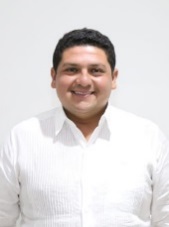 DIP. VÍCTOR MERARI SÁNCHEZ ROCAVICEPRESIDENTE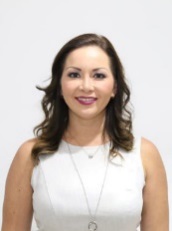 DIP. LIZZETE JANICE ESCOBEDO SALAZARsecretariA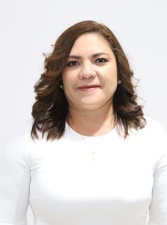 DIP. ROSA ADRIANA DÍAZ LIZAMASECRETARIA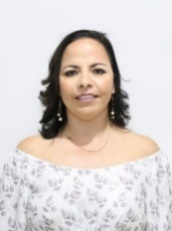 DIP. LILA ROSA FRÍAS CASTILLOVOCAL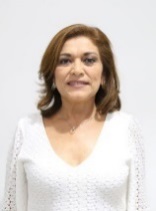 DIP. MIRTHEA DEL ROSARIO ARJONA MARTÍNEsta hoja contiene las firmas del Dictamen de Decreto por el que se expide la Ley de Ingresos Estado de Yucatán para el Ejercicio Fiscal 2021.Esta hoja contiene las firmas del Dictamen de Decreto por el que se expide la Ley de Ingresos Estado de Yucatán para el Ejercicio Fiscal 2021.Esta hoja contiene las firmas del Dictamen de Decreto por el que se expide la Ley de Ingresos Estado de Yucatán para el Ejercicio Fiscal 2021.Esta hoja contiene las firmas del Dictamen de Decreto por el que se expide la Ley de Ingresos Estado de Yucatán para el Ejercicio Fiscal 2021.VOCAL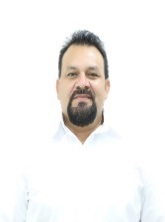 DIP. WARNEL MAY ESCOBARVOCAL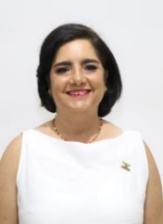 DIP. MARÍA MILAGROS ROMERO BASTARRACHEAVOCAL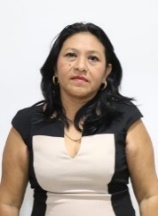 DIP. LETICIA GABRIELA EUÁN MIS	VOCAL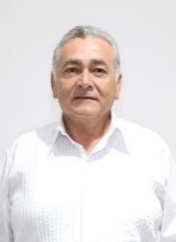 DIP. MARCOS NICOLÀS RODRÍGUEZ RUZEsta hoja contiene las firmas del Dictamen de Decreto por el que se expide la Ley de Ingresos Estado de Yucatán para el Ejercicio Fiscal 2021.Esta hoja contiene las firmas del Dictamen de Decreto por el que se expide la Ley de Ingresos Estado de Yucatán para el Ejercicio Fiscal 2021.Esta hoja contiene las firmas del Dictamen de Decreto por el que se expide la Ley de Ingresos Estado de Yucatán para el Ejercicio Fiscal 2021.Esta hoja contiene las firmas del Dictamen de Decreto por el que se expide la Ley de Ingresos Estado de Yucatán para el Ejercicio Fiscal 2021.Yucatán
Proyecciones de Ingresos - LDF
(Pesos)
(Cifras Nominales)Yucatán
Proyecciones de Ingresos - LDF
(Pesos)
(Cifras Nominales)Yucatán
Proyecciones de Ingresos - LDF
(Pesos)
(Cifras Nominales)Yucatán
Proyecciones de Ingresos - LDF
(Pesos)
(Cifras Nominales)Yucatán
Proyecciones de Ingresos - LDF
(Pesos)
(Cifras Nominales)Yucatán
Proyecciones de Ingresos - LDF
(Pesos)
(Cifras Nominales)Yucatán
Proyecciones de Ingresos - LDF
(Pesos)
(Cifras Nominales)Concepto2021202220232024202520261. Ingresos de Libre Disposición (1=A+B+C+D+E+F+G+H+I+J+K+L) 22,029,640,617.0024,403,668,489.9825,445,123,882.4327,603,244,328.2629,085,149,007.4630,804,312,093.88A. Impuestos2,200,459,708.002,334,432,496.862,474,148,281.802,622,226,056.462,779,166,285.942,945,499,388.16B. Cuotas y Aportaciones de Seguridad Social1,374,366,820.001,458,043,769.471,545,307,689.071,637,794,354.261,735,816,346.371,839,704,954.70C. Contribuciones de Mejoras0.000.000.000.000.000.00D. Derechos1,149,644,328.001,149,644,328.001,149,644,328.001,149,644,328.001,149,644,328.001,149,644,328.00E. Productos55,272,095.0058,637,281.2362,146,722.5165,866,203.8669,808,296.1673,986,322.68F. Aprovechamientos95,278,675.00101,079,621.85107,129,237.22113,540,922.06120,336,346.25127,538,476.57G. Ingresos por Venta de Bienes y Prestación de Servicios1,680,032,985.001,782,320,113.261,888,991,972.042,002,048,141.562,121,870,722.842,248,864,685.60H. Participaciones15,107,823,910.0017,130,418,839.8617,805,376,453.7819,575,064,229.0320,645,288,542.3221,928,132,192.94I. Incentivos Derivados de la Colaboración Fiscal366,762,096.00389,092,039.45412,379,198.01437,060,093.02463,218,139.58490,941,745.24J. Transferencias y Asignaciones0.000.000.000.000.000.00K. Convenios0.000.000.000.000.000.00L. Otros Ingresos de Libre Disposición0.000.000.000.000.000.002. Transferencias Federales Etiquetadas (2=A+B+C+D+E)19,106,462,581.0020,361,242,355.7321,304,180,412.7722,497,691,445.2023,650,803,525.0924,917,927,657.38A. Aportaciones14,060,792,489.0015,157,142,435.3615,936,562,536.0716,961,300,411.4817,940,211,459.5019,027,528,218.10B. Convenios2,934,332,768.003,014,659,895.453,097,185,971.663,181,971,192.683,269,077,402.413,358,568,137.76C. Fondos Distintos de Aportaciones0.000.000.000.000.000.00D. Transferencias, Asignaciones, Subsidios y Subvenciones, y Pensiones y Jubilaciones2,111,337,324.002,189,440,024.922,270,431,905.052,354,419,841.052,441,514,663.172,531,831,301.53E. Otras Transferencias Federales Etiquetadas0.000.000.000.000.000.003. Ingresos Derivados de Financiamientos (3=A)0.000.000.000.000.000.00A. Ingresos Derivados de Financiamientos0.000.000.000.000.000.004. Total de Ingresos Proyectados (4=1+2+3)41,136,103,198.0044,764,910,845.7146,749,304,295.2150,100,935,773.4652,735,952,532.5455,722,239,751.26Datos Informativos1. Ingresos Derivados de Financiamientos con Fuente de Pago de Recursos de Libre Disposición0.000.000.000.000.000.002. Ingresos Derivados de Financiamientos con Fuente de Pago de Transferencias Federales Etiquetadas0.000.000.000.000.000.003. Ingresos Derivados de Financiamiento (3 = 1 + 2)0.000.000.000.000.000.00Yucatán
Resultado de Ingresos - LDF
(Pesos)Yucatán
Resultado de Ingresos - LDF
(Pesos)Yucatán
Resultado de Ingresos - LDF
(Pesos)Yucatán
Resultado de Ingresos - LDF
(Pesos)Yucatán
Resultado de Ingresos - LDF
(Pesos)Yucatán
Resultado de Ingresos - LDF
(Pesos)Yucatán
Resultado de Ingresos - LDF
(Pesos)Yucatán
Resultado de Ingresos - LDF
(Pesos)Concepto201512016120171201812019120191202021. Ingresos de Libre Disposición (1=A+B+C+D+E+F+G+H+I+J+K+L) 13,409,230,391.2815,556,921,591.2617,951,472,367.1219,972,272,151.6320,560,828,391.5820,560,828,391.5819,552,669,143.60A. Impuestos1,724,952,981.991,730,407,440.471,847,773,499.651,912,884,611.102,141,174,680.602,141,174,680.601,791,700,832.15B. Cuotas y Aportaciones de Seguridad Social0.00778,822,076.061,098,463,004.071,207,972,120.931,204,389,634.781,204,389,634.781,359,594,933.00C. Contribuciones de Mejoras0.000.000.000.000.000.000.00D. Derechos689,768,965.11871,109,481.021,299,332,443.471,015,702,760.171,347,895,991.021,347,895,991.02822,613,020.21E. Productos110,372,249.67209,336,159.43435,414,737.86897,114,818.24144,888,947.23144,888,947.2394,007,567.46F. Aprovechamientos177,984,810.69110,216,311.80200,286,047.56190,395,615.31172,003,240.37172,003,240.3791,035,284.61G. Ingresos por Venta de Bienes y Prestación de Servicios0.000.000.000.000.000.000.00H. Participaciones10,337,711,731.0111,488,026,060.0312,608,152,543.2114,291,031,626.0114,988,596,542.3914,988,596,542.3915,093,129,715.00I. Incentivos Derivados de la Colaboración Fiscal368,439,652.81369,004,062.45462,050,091.30457,170,599.87561,879,355.19561,879,355.19300,587,791.17J. Transferencias y Asignaciones0.000.000.000.000.000.000.00K. Convenios0.000.000.000.000.000.000.00L. Otros Ingresos de Libre Disposición0.000.000.000.000.000.000.002. Transferencias Federales Etiquetadas (2=A+B+C+D+E)19,553,589,557.5419,722,731,745.5420,520,237,193.4020,128,513,941.1618,707,202,159.7418,707,202,159.7419,155,145,201.30A. Aportaciones10,770,581,127.1811,168,380,800.8711,883,112,873.0012,683,033,807.5413,550,628,926.0113,550,628,926.0113,419,470,834.19B. Convenios7,085,135,995.366,770,661,701.676,741,599,374.405,530,369,286.623,151,398,729.233,151,398,729.233,705,758,519.23C. Fondos Distintos de Aportaciones0.000.000.000.000.000.000.00D. Transferencias, Asignaciones, Subsidios y Subvenciones, y Pensiones y Jubilaciones1,697,872,435.001,783,689,243.001,895,524,946.001,915,110,847.002,005,174,504.502,005,174,504.502,029,915,847.88E. Otras Transferencias Federales Etiquetadas0.000.000.000.000.000.000.003. Ingresos Derivados de Financiamientos (3=A)1,286,169,773.68880,113,620.362,187,200,000.000.00784,088,270.44784,088,270.442,004,620,000.00A. Ingresos Derivados de Financiamientos1,286,169,773.68880,113,620.362,187,200,000.000.00784,088,270.44784,088,270.442,004,620,000.004. Total de Ingresos Proyectados (4=1+2+3)34,248,989,722.5036,159,766,957.1640,658,909,560.5240,100,786,092.7940,052,118,821.7640,052,118,821.7640,712,434,344.90Datos Informativos1. Ingresos Derivados de Financiamientos con Fuente de Pago de Recursos de Libre Disposición1,286,169,773.68450,000,000.001,387,200,000.000.00784,088,270.44784,088,270.442,004,620,000.002. Ingresos Derivados de Financiamientos con Fuente de Pago de Transferencias Federales Etiquetadas0.00430,113,620.36800,000,000.000.000.000.000.003. Ingresos Derivados de Financiamiento (3 = 1 + 2)1,286,169,773.68880,113,620.362,187,200,000.000.00784,088,270.44784,088,270.442,004,620,000.001Los importes corresponden al momento contable de los ingresos devengados.1Los importes corresponden al momento contable de los ingresos devengados.1Los importes corresponden al momento contable de los ingresos devengados.1Los importes corresponden al momento contable de los ingresos devengados.1Los importes corresponden al momento contable de los ingresos devengados.1Los importes corresponden al momento contable de los ingresos devengados.2Los importes corresponden a los ingresos devengados al cierre trimestral más reciente disponible y estimados para el resto del ejercicio.2Los importes corresponden a los ingresos devengados al cierre trimestral más reciente disponible y estimados para el resto del ejercicio.2Los importes corresponden a los ingresos devengados al cierre trimestral más reciente disponible y estimados para el resto del ejercicio.2Los importes corresponden a los ingresos devengados al cierre trimestral más reciente disponible y estimados para el resto del ejercicio.2Los importes corresponden a los ingresos devengados al cierre trimestral más reciente disponible y estimados para el resto del ejercicio.2Los importes corresponden a los ingresos devengados al cierre trimestral más reciente disponible y estimados para el resto del ejercicio.AñoDeuda pública directaDeuda pública directaDeuda pública directaDeuda pública directaDeuda pública con garantíaAñoBanobras, S.N.C.Banobras, S.N.C.Banobras, S.N.C.Banamex, S.A.Banobras, S.N.C.20217,044,36710,566,55012,157,48626,677,033                   -  20228,176,78012,265,17114,111,85730,965,486                   -  20239,491,23514,236,85216,380,40235,943,328                   -  202411,016,99416,525,49119,013,62641,721,380                   -  202512,788,02519,182,03822,070,15248,428,281                   -  202614,843,75822,265,63725,618,02856,213,346                   -  202717,229,95925,844,93929,736,24265,249,895                   -  202819,999,75329,999,63034,516,47875,739,110                   -  202923,214,80434,822,20540,065,15787,914,514                   -  203026,946,68840,420,03246,505,812102,047,170                   -  203131,278,49046,917,73553,981,832118,451,713                   -  203236,306,64954,459,97362,659,655137,493,361                   -  203342,143,10663,214,66072,732,478159,596,040306,931,762203448,917,80173,376,70284,424,552185,251,825                   -  203556,781,55985,172,33897,996,180215,031,892                   -  203665,909,45198,864,176113,749,509249,599,241                   -  203776,504,693114,757,039132,035,256289,723,446                   -  203888,803,168133,204,752153,260,520336,297,799                   -  2039103,078,678154,618,017177,897,841355,561,005                   -  204098,448,729147,673,094169,907,266                   -  